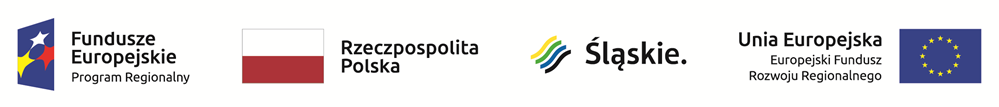 Gmina StarczaStarcza, ul. Gminna 442-261 StarczaZnak postępowania  ZP 271.6 .2018Specyfikacja Istotnych Warunków Zamówienia (SIWZ)w trybie przetargu nieograniczonegoNiniejsze  zamówienie  jest realizowane w ramach  zadania: ,,Kompleksowa  termomodernizacja  budynków użyteczności publicznej w Gminie Starcza z wymianą źródeł ciepła’’.                                                                                        Zatwierdził 01.08.2018r.                                                                         Wiesław Szymczyk – Wójt Gminy StarczaOgłoszenie o wszczęciu postępowania zostało zamieszczone w Biuletynie Zamówień Publicznych                 nr 597450- N-2018 z dnia  01.08.2018r., na własnej stronie internetowej oraz w miejscu publicznie dostępnym w siedzibie Zamawiającego na tablicy ogłoszeń.SPECYFIKACJA ISTOTNYCH WARUNKÓW ZAMÓWIENIAPostępowanie prowadzone zgodnie z ustawą Prawo zamówień publicznych z dnia 29 stycznia 2004r. (tj. Dz. U. z 2017 r., poz. 1579 ze zm.). Rozdział 1 Tryb udzielenia zamówienia publicznego1. Zamawiający: Gmina Starcza z siedzibą w miejscowości Starcza, ul. Gminna 4, 42-261 Starcza     tel. (34) 3140 334, e-mail: sekretariatug@wp.pl     Adres strony internetowej: www.bip.starcza.akcessnet.net2. Postępowanie prowadzone jest w trybie przetargu nieograniczonego.Rozdział 2 Opis przedmiotu zamówienia 1. Przedmiotem zamówienia jest kompleksowa termomodernizacja budynków użyteczności publicznej w Gminie Starcza z wymianą źródeł ciepła.1.1. Budynek OSP Rudnik MałyZakres prac  przewidzianych do realizacji obejmuje:- wykonanie warstwy izolacji ścian fundamentowych- układanie papy termozgrzewalnej wraz z montażem  rynien i rur spustowych oraz obróbek    blacharskich-  wymianę stolarki okiennej ( o współczynniku 0,9W/m2k) łącznie z  podokiennikami     wewnętrznymi  i zewnętrznymi oraz stolarki drzwiowej (o współczynniku 1,3W/m2K)- wykonanie docieplenia budynku ( ścian fundamentowych - styropianem o grubości 12 cm, ścian - styropianem o grubości 15cm, dachu –płytami  warstwowymi z rdzeniem poliuretanowym grubości 15cm, podłogi  -  styropianem o grubości 15cm )- wykonanie instalacji zimnej wody- wykonanie instalacji ciepłej wody użytkowej i cyrkulacji- wykonanie instalacji c.o.  z wymianą elementów grzejnych- wymianę źródła ciepła na kocioł z automatycznym podajnikiem paliwa do spalania  ekogroszku wraz z sterownikiem i automatyką  pogodową.  Kocioł wyposażony w żeliwny palnik retortowy ze zintegrowanym ślimakowym podajnikiem paliwa Qn = 8-25kW - budowę budynku gospodarczego  o powierzchni zabudowy 26,51m2.1.2 Budynek OSP ŁysiecZakres prac przewidzianych do realizacji obejmuje:- wykonanie izolacji ścian fundamentowych- układanie  papy termozgrzewalnej wraz z montażem  rynien  i rur spustowych oraz obróbek     blacharskich- wymianę stolarki okiennej (o współczynniku 0,9W/m2K) łącznie z podokiennikami wewnętrznymi    i zewnętrznymi oraz stolarki drzwiowej (o współczynniku 1,3W/m2K) - wykonanie docieplenia  budynku (ścian fundamentowych styropianem  grubości 15cm , ścian    styropianem  o grubości 15cm, dachu – płytami warstwowymi z rdzeniem poliuretanowym o    grubości 15cm, podłogi styropianem o grubości 15cm)- wykonanie instalacji wody zimnej- wykonanie instalacji ciepłej wody użytkowej i cyrkulacji- wykonanie instalacji c.o. z wymianą elementów grzejnych - wymianę źródła ciepła na kondensacyjny kocioł  gazowy wiszący o mocy min./max. 13,1/43,6kW     przy temperaturze 50/300C wraz ze sterownikiem, automatyką pogodową, armaturą odcinającą,    przylgowym czujnikiem temperatury, układem pompowym i naczyniem przeponowym. Zasilanie    w paliwo  gazowe z projektowanej instalacji wewnętrznej gazu DN 20.1.3.  Budynek użyteczności  publicznej (bank)Zakres prac przewidzianych do realizacji obejmuje:-  wykonanie  izolacji ścian fundamentowych-  układanie papy termozgrzewalnej wraz z montażem  rynien  i rur spustowych oraz obróbek     blacharskich- wymianę stolarki okiennej (o współczynniku 0,9 W/m2K) łącznie z  podokiennikami     wewnętrznymi i zewnętrznymi oraz stolarki drzwiowej  (o współczynniku 1,3 W/m2K)- wykonanie  docieplenia  budynku (ścian fundamentowych styropianem grubości 12cm ,ścian   styropianem  o grubości 15cm, stropu styropianem o grubości  20cm i wełną  mineralną o grubości   5cm)- wykonanie  instalacji c.o. z wymianą elementów grzejnych- montaż źródła ciepła – kocioł kondensacyjny gazowy o mocy min./max. 2,6/23,4kW przy   temperaturze 50/30oC wraz z sterownikiem, automatyką pogodową, armaturą odcinającą,     przylgowym czujnikiem temperatury, układem  pompowym i naczyniem przeponowym . Zasilanie   w paliwo gazowe z projektowanej instalacji wewnętrznej gazu DN20.1.4 Budynek przedszkola Zakres prac przewidzianych do realizacji obejmuje:- wykonanie   izolacji ścian fundamentowych- wykonanie  nowego pokrycia dachu z blachodachówki wraz z wymianą łat i kontrłat oraz   wykonaniem  wiatroizolacji-  wymianę stolarki okiennej ( o współczynniku 0,9W/m2K) łącznie z podokiennikami   wewnętrznymi i zewnętrznymi oraz stolarki drzwiowej (o współczynniku  1,3W/m2K)- wykonanie  docieplenia budynku  (ścian fundamentowych  styropianem o  grubości 12cm, ścian – styropianem o  grubości 15cm, dachu – matami z wełny mineralnej układanej na przekładkę o grubości 22cm)- wykonanie  instalacji c.o. z wymianą elementów grzejnych - wymianę źródła ciepła na kocioł  gazowy kondensacyjny o mocy min./max 19,1/62,3kW przy temperaturze 50/30OC wraz z sterownikiem, armaturą pogodową , armaturą odcinającą, przylgowym czujnikiem temperatury, układem pompowym wbudowanym w kocioł i naczyniem przeponowym. Realizacja zamówienia podlega prawu polskiemu, a w szczególności ustawie z dnia 7 lipca 1994r. Prawo budowlane (Dz. U. z 2018r. poz. 1202), ustawie z dnia 23 kwietnia 1964r. Kodeks cywilny (Dz. U. z 2018r. poz. 1025 ) i ustawie z dnia 29 stycznia 2004r. Prawo zamówień publicznych (Dz. U. z 2017r. poz. 1579 ze zm.). Wykonawca robót musi zapewnić wykonanie robót zgodnie z prawem polskim, w szczególności z przepisami techniczno-budowlanymi, przepisami dotyczącymi samodzielnych funkcji technicznych w budownictwie oraz przepisami dotyczącymi wyrobów, materiałów stosowanych w budownictwie. Zamawiający na podstawie art. 29 ust. 3a ustawy Pzp wymaga zatrudnienia przez Wykonawcę na podstawie umowy o pracę osób wykonujących czynności w zakresie realizacji zamówienia, jeżeli wykonanie  tych czynności polega na wykonywaniu pracy w sposób określony w art. 22 § 1 ustawy         z dnia 26 czerwca 1974r.  – Kodeks pracy (Dz. U. z 2018r. poz. 917).  2.   Oznaczenie roboty budowlanej zgodnie z CPV:  45400000-1  -  Roboty wykończeniowe  w zakresie  obiektów budowlanych  45443000-4  -  Roboty elewacyjne  45421100-5  -  Instalowanie drzwi i okien i podobnych elementów  45320000-6  -  Roboty izolacyjne  45331100-7  -  Instalowanie  centralnego ogrzewania  45331110-0  -  Instalowanie kotłów  45333000-0  -  Roboty instalacyjne gazowe  45320000-6  -  Roboty izolacyjne3. Szczegółowy opis przedmiotu zamówienia określa  dokumentacja projektowa , przedmiary robót, specyfikacja techniczna wykonania  i odbioru  robót stanowiące załączniki do SIWZ.4. W przypadku występowania  w opisie przedmiotu zamówienia dokładnych materiałów, nazw producentów, znaków towarowych dopuszcza się zastosowanie innych produktów o właściwościach nie gorszych niż zaproponowane i dopuszczone do obrotu i powszechnego stosowania pod warunkiem, iż zapewnią uzyskanie parametrów technicznych nie gorszych od określonych w dokumentacji. 5. Wykonawca, który powołuje się na rozwiązania równoważne, jest obowiązany wskazać , że oferowane  przez  niego dostawy, usługi  lub roboty budowlane spełniają wymagania określone przez Zamawiającego.6. Roboty należy wykonać zgodnie z Specyfikacją  techniczną wykonania i odbioru robót i dokumentacją projektową oraz wiedzą i sztuką budowlaną.7. Wykonawca oprócz robót określonych w dokumentacji technicznej w ramach zamówienia wykona również: powykonawczą inwentaryzację geodezyjną wraz z  obmiarami faktycznie  wykonanych robót, opracuje projekt sposobu zabezpieczenia terenu na czas prowadzenia robót oraz audyt  energetyczny porealizacyjny (ex-post) dla każdego budynku.8. Wykonawca udzieli Zamawiającemu gwarancji jakości na przedmiot umowy. Minimalny termin gwarancji  jakości wynosi  3 lata (36 miesięcy) od daty odbioru ostatecznego przez Zamawiającego. Wykonawca może wydłużyć  gwarancję maksymalnie do 5 lat (60 miesięcy).9. Przed przestąpieniem do  wyceny robót, wykonawca ma możliwość zapoznać się  z dokumentacją projektową oraz dokonać szczegółowego sprawdzenia w terenie warunków wykonania  zamówienia, w tym zgodności zakresu robót.10 . Kompletna dokumentacja techniczna  jest do wglądu w Urzędzie Gminy w Starczy pokój nr 5 w godzinach 8.00 do 15.00 oraz jej kopia stanowi element SIWZ .11. Wykonawca odpowiedzialny będzie za całokształt, w tym za przebieg oraz terminowe wykonanie zamówienia w okresie wykonywania umowy, jak i w okresie trwania gwarancji i rękojmi.12. Wykonawca odpowiedzialny jest za jakość , zgodność z warunkami technicznymi i jakościowymi określonymi dla przedmiotu zamówienia  do czasu wygaśnięcia  zobowiązań Wykonawcy wobec Zamawiającego. Wymagana jest   należyta staranność przy realizacji zamówienia.13. Ustalenia i decyzje  dotyczące wykonywania zamówienia  uzgadniane będą wyłącznie przez ustanowionych  przedstawicieli Zamawiającego i  Wykonawcy.14. Oferta  powinna być opracowana na podstawie  załączonej do specyfikacji  dokumentacji i ma obejmować wszystkie niezbędne do prawidłowego wykonania roboty i materiały (główne i pomocnicze) oraz koszty ubezpieczenia, oznakowania robót i zapewnienia kierownictwa (nad robotami) przez osobę  posiadającą  odpowiednie  uprawnienia zawodowe. Należy uwzględnić również  wszystkie roboty nieprzewidziane w SIWZ, a niezbędne do prawidłowego wykonania w/w roboty budowlanej. Cena będzie wartością ryczałtową.  15. Na podstawie art. 29 ust. 3a  ustawy Prawo zamówień publicznych, Zamawiający  wymaga zatrudnienia na podstawie  umowy o pracę przez Wykonawcę lub podwykonawcę osób, które będą  wykonywać czynności bezpośrednio związane z realizacją zamówienia  przez cały okres  jego trwania, tj. pracowników fizycznych wykonujących bezpośrednio roboty budowlane. 16. Dla udokumentowania tego faktu Wykonawca, przedstawi Zamawiającemu, w terminie 14 dni od  daty podpisania umowy wykaz osób zatrudnionych przy realizacji zamówienia na podstawie umowy o pracę wraz  ze wskazaniem czynności jakie będą wykonywać – w sposób określony w art. 22 § 1 ustawy z dnia 26 czerwca 1974r. – Kodeks pracy.17 Obowiązek, o którym mowa w pkt. 15 i 16 dotyczy także podwykonawcy realizującego przedmiotowe zamówienie.Rozdział 3 Termin wykonania zamówienia - wykonanie zamówienia do 30 sierpnia 2019r. Rozdział 4 Oferty wariantowe oraz zapisy dotyczące aukcji elektronicznej oraz zawarcia  umowy ramowej 1. Nie przewiduje się   1) zawarcia umowy ramowej  2) ustanowienia dynamicznego systemu zakupów  3)wyboru najkorzystniejszej oferty z zastosowaniem aukcji elektronicznej2. Zamawiający nie dopuszcza składania ofert wariantowych. Rozdział 5Zamówienia uzupełniająceZamawiający nie przewiduje udzielenia Wykonawcy zamówień uzupełniających na zasadzie art. 67ust. 1 pkt. 7 ustawy Prawo zamówień publicznychRozdział 6  Warunki udziału w postępowaniu oraz opis sposobu dokonywania oceny spełniania tych warunków1. Posiadanie kompetencji lub uprawnień do prowadzenia określonej działalności zawodowej, o ile wynika to z odrębnych przepisów: Zamawiający nie wyznacza szczegółowego warunku w tym zakresie.2. W zakresie sytuacji ekonomicznej. Zamawiający nie wyznacza szczegółowego warunku w tym zakresie.3. W zakresie zdolności  technicznej lub zawodowej: 1) Doświadczenie zawodowe. O udzielenie zamówienia  mogą ubiegać się Wykonawcy, którzy      wykażą, że wykonali należycie w okresie ostatnich pięciu lat przed upływem  terminu składania    ofert, a jeżeli okres   prowadzenia działalności   jest krótszy w tym okresie, co najmniej  jedną      robotę budowlaną  w zakresie  budowy,  przebudowy, remontu lub termomodernizacji budynku    o wartości nie  mniejszej niż 500 tys. zł brutto. 2) Kadra techniczna.  O udzielenie  zamówienia mogą ubiegać się Wykonawcy, którzy wykażą, że dysponują  lub będą dysponować  osobami posiadającymi uprawnienia  do kierowania  robotami budowlanymi w rozumieniu ustawy z dnia 07.07.1994r. Prawo budowlane (Dz. U. z 2017r. poz. 1332) lub odpowiadające  im uprawnienia  budowlane wydane na podstawie wcześniej obowiązujących przepisów albo uprawnionymi do sprawowania samodzielnej funkcji, na podstawie  odrębnych przepisów prawa  w zakresie:1) kierowania robotami budowlanymi w specjalności konstrukcyjno-budowlanej bez ograniczeń.2) kierowania robotami budowlanymi w specjalności instalacyjnej w zakresie sieci, instalacji                 i urządzeń cieplnych oraz gazowych.4.  Zamawiający żąda wskazania przez Wykonawcę części zamówienia, której wykonanie  zamierza powierzyć podwykonawcy i podania przez Wykonawcę nazw (firm) podwykonawców, na których zasoby wykonawca powołuje się  na zasadach określonych w art. 22a ust. 1 , w celu wskazania spełniania  warunków udziału w postępowaniu.5. Ocena spełniania  warunków udziału w postępowaniu odbywa się dwuetapowo:  1) Etap I Ocena wstępna, której poddawani  są wszyscy Wykonawcy odbędzie się na podstawie        informacji  zawartych w ,,Oświadczeniu Wykonawcy dotyczącego spełniania warunków       udziału w postępowaniu’’ oraz ,,Oświadczeniu Wykonawcy dotyczącego przesłanek       wykluczenia z postępowania’’  2) Etap II Ostateczne potwierdzenie spełniania warunków udziału w postępowaniu zostanie        dokonane na podstawie  dokumentów to potwierdzających. Ocenie  na tym etapie podlegać        będzie wyłącznie Wykonawca, którego oferta została uznana  za najkorzystniejszą spośród        tych, które nie zostały odrzucone  po analizie oświadczenia.  6.  Jeżeli Wykonawca nie złożył oświadczeń lub innych dokumentów niezbędnych do przeprowadzenia postępowania lub złożone oświadczenia, lub dokumenty są niekompletne, zawierają błędy  lub budzą wskazane przez Zamawiającego wątpliwości, Zamawiający wzywa do ich złożenia, uzupełnienia, poprawienia w terminie przez siebie wskazanym, chyba że mimo ich złożenia oferta Wykonawcy podlega odrzuceniu albo konieczne byłoby unieważnienie postępowania.   Rozdział 7 Wykluczenie z postępowaniaZ postępowania o udzielenie zamówienia wyklucza się .1. wykonawcę, który nie wykazał spełniania warunków udziału w postępowaniu lub  nie wykazał braku podstaw do wykluczenia zgodnie z przypadkami podanymi w art.. 24 ust. 1 pkt. 12- 23 ustawy  Prawo zamówień publicznych 2. Wykonawcę, który podlega wykluczeniu  na podstawie art. 24 ust. 5 pkt. 1, 2 , 8 ustawy Prawo zamówień publicznych3. Ofertę Wykonawcy wykluczonego uznaje się za odrzuconą.Rozdział 8 Wykaz oświadczeń i dokumentów jakie mają dostarczyć Wykonawcy na potwierdzenie spełniania warunków udziału w postępowaniu oraz  nie podleganiu  wykluczeniu z postępowania1. Oświadczenia Wykonawcy dotyczące  spełniania warunków udziału w postępowaniu  i przesłanek wykluczenia  z postępowania  stanowiące wstępne potwierdzenie, że Wykonawca spełnia warunki udziału w postępowaniu i nie podlega wykluczeniu.2. Wykonawca , który powołuje się  na zasoby innych podmiotów w tym osób fizycznych nie będących pracownikami Wykonawcy, w celu wskazania  braku istnienia wobec  nich podstaw wykluczenia oraz spełnienia  w zakresie, w jakim powołuje się na ich zasoby, warunków udziału w postępowaniu: składa także odrębne  Oświadczenie dla każdego z tych podmiotów.3. W przypadku wspólnego ubiegania się o zamówienie przez Wykonawców, Oświadczenie  składa  każdy z Wykonawców wspólnie ubiegających się  o zamówienie.4. Jeżeli Wykonawca zamierza część zamówienia  zlecić podwykonawcom na zdolnościach, których polega, na potrzeby realizacji tej części , to należy wypełnić odrębne  oświadczenie dla tych podwykonawców.5. Dokumenty wskazane w pkt. 1, 2 ,3 muszą potwierdzać spełnianie warunków udziału  w postępowaniu, brak podstaw wykluczenia w zakresie, w którym każdy Wykonawca wykazuje spełnianie  warunków udziału w postępowaniu.6.  W terminie 3 dni od zamieszczenia na stronie internetowej zamawiającego informacji  z otwarcia ofert, o której mowa w art. 86 ust. 3 Pzp Wykonawca  zobowiązany jest przekazać Zamawiającemu oświadczenie o przynależności lub braku przynależności do tej samej  grupy kapitałowej, o której  mowa  w art. 24 ust. 1 pkt. 23 ustawy Pzp.Rozdział 9 Wykaz oświadczeń i dokumentów wymaganych  na potwierdzenie spełniania warunków udziału w postępowaniu oraz wskazujących brak podstaw do wykluczeniaNiżej wymienionych dokumentów nie należy dołączać do oferty. Wykonawca, którego oferta zostanie  uznana za najkorzystniejszą zostanie powiadomiony odrębnym pismem o terminie i  miejscu ich dostarczenia. 1. odpis z właściwego rejestru lub centralnej ewidencji i informacji o działalności gospodarczej, jeżeli odrębne przepisy wymagają wpisu do rejestru lub ewidencji, w celu potwierdzenia braku podstaw wykluczenia na podstawie  art. 24 ust. 5 pkt 1 ustawy; wystawione nie wcześniej niż 6 miesięcy przed terminem składania ofert albo wniosków o dopuszczenie do udziału w postępowaniu,2. zaświadczenie właściwego naczelnika urzędu skarbowego  potwierdzające, że Wykonawca nie zalega z opłacaniem podatków, wystawionego nie wcześniej niż 3 miesiące przed upływem terminu składania ofert  lub inny dokument potwierdzający, że Wykonawca zawarł porozumienie z właściwym organem podatkowym w sprawie spłat tych należności wraz z ewentualnymi odsetkami lub grzywnami, w szczególności uzyskał przewidziane prawem zwolnienie, odroczenie lub rozłożenie na raty  zaległych płatności lub wstrzymanie w całości wykonania  decyzji właściwego organu 3. zaświadczenie właściwej terenowej jednostki  organizacyjnej Zakładu Ubezpieczeń Społecznych lub Kasy Rolniczego Ubezpieczenia Społecznego albo inny dokument potwierdzający, że Wykonawca nie zalega  z opłacaniem składek na ubezpieczenie społeczne lub zdrowotne, wystawione nie wcześniej niż 3 miesiące przed  upływem  terminu składania ofert   lub  inny dokument potwierdzający, że Wykonawca zawarł porozumienie z właściwym organem w sprawie  spłat należności wraz z ewentualnymi odsetkami lub grzywnami, w szczególności uzyskał przewidziane  prawem zwolnienie, odroczenie lub rozłożenie na raty zaległych płatności lub wstrzymanie w całości wykonania  decyzji właściwego organu4. wykaz robót budowlanych wykonanych nie wcześniej niż w okresie ostatnich 5 lat przed upływem terminu składania ofert, a jeżeli okres prowadzenia działalności jest krótszy – w tym okresie, wraz z podaniem ich rodzaju, wartości, daty, miejsca wykonania i podmiotów, na rzecz których roboty te zostały wykonane, z załączeniem dowodów określających, czy te roboty budowlane zostały wykonane należycie, w szczególności informacji o tym, czy roboty zostały wykonane zgodnie z przepisami prawa budowlanego i prawidłowo ukończone, przy czym dowodami, o których mowa, są referencje bądź inne dokumenty wystawione przez podmiot, na rzecz którego roboty budowlane były wykonywane; potwierdzające  spełnianie warunku opisanego w Rozdziale 6 pkt.3 ust. 1  SIWZ5. Wykaz osób, skierowanych przez Wykonawcę do realizacji  zamówienia publicznego,                      w szczególności odpowiedzialnych za świadczenie usług, kontrole jakości lub kierowanie  robotami budowlanymi wraz z informacjami  na temat ich kwalifikacji zawodowych, uprawnień, doświadczenia i wykształcenia niezbędnych do wykonywania zamówienia publicznego, a także zakresu wykonywanych przez nie czynności oraz  informacją o podstawie dysponowania tymi osobami; potwierdzających  spełnianie warunku opisanego w Rozdziale 6 pkt.3 ust. 2  SIWZ6. Oświadczenie, że osoby, które będą uczestniczyć w wykonaniu zamówienia, posiadają  wymagane  uprawienia wymienione w Rozdziale 6 pkt. 3. ust 2 SIWZ.7. Jeżeli Wykonawca ma siedzibę lub miejsce zamieszkania poza  terytorium Rzeczypospolitej Polskiej, zamiast dokumentów, o których mowa  w pkt. 1,2,3 składa dokument lub dokumenty wystawione w kraju, w którym ma siedzibę lub miejsca zamieszkania, potwierdzające odpowiednio, że:  a) nie otwarto jego likwidacji ani nie ogłoszono upadłości, wystawione nie wcześniej niż 6       miesięcy przed upływem terminu składania ofert b) nie zalega z uiszczaniem podatków opłat, składek na ubezpieczenie społeczne i zdrowotne      albo, że zawarł  porozumienie  z właściwym organem w sprawie spłaty tych należności wraz         z ewentualnymi odsetkami lub grzywnami, w szczególności uzyskał przewidziane prawem       zwolnienie, odroczenie lub rozłożenie na raty zaległych płatności lub wstrzymanie w całości       wykonania  decyzji właściwego organu wystawione nie wcześniej niż 3 miesięcy przed      upływem terminu składania ofert8. Zobowiązania podmiotów, na których zdolnościach technicznych, zawodowych, sytuacji finansowej lub ekonomicznej wykonawca polega do oddania mu do dyspozycji niezbędnych zasobów na potrzeby realizacji zamówienia.9. Pełnomocnictwo udzielone przez Wykonawców wspólnie ubiegających się o zamówienie do reprezentowania  ich w postępowaniu o udzielenie zamówienia albo reprezentowania w postępowaniu i zawarcia umowy w sprawie zamówienia publicznego.10. W przypadku składania  oferty wspólnej przez kilka podmiotów każdy z Wykonawców składających ofertę wspólną zobowiązany jest złożyć:a) komplet dotyczących go dokumentów wymienionych w pkt. 1, 2,3 b) Oświadczenie o przynależności bądź braku przynależności do tej samej grupy  kapitałowej, o której  mowa  w art. 24 ust. 1 pkt. 2411. Oświadczenie  składane przez Wykonawcę i inne podmioty, na zdolnościach lub  sytuacji których polega  Wykonawca na zasadach określonych w art. 22a ustawy  oraz przez podwykonawców, składane są w oryginale.12. Pozostałe dokumenty, inne  niż oświadczenia, o których mowa wyżej, składane są w oryginale lub kopii potwierdzonej za zgodność z oryginałem.13. Za oryginał uważa się oświadczenie lub dokument złożone w formie pisemnej lub w formie elektronicznej  podpisane odpowiednio własnoręcznym  podpisem  albo kwalifikowanym podpisem elektronicznym.14. Potwierdzenia za zgodność z oryginałem dokonuje Wykonawca  albo podmiot trzeci albo Wykonawca wspólnie  ubiegający się o udzielenie zamówienia publicznego albo podwykonawca – odpowiednio, w zakresie dokumentów, które każdego z nich dotyczą. 15. Potwierdzenie za zgodność z oryginałem następuje w formie  pisemnej lub w formie  elektronicznej  podpisane odpowiednio własnoręcznym podpisem albo kwalifikowanym podpisem elektronicznym.16. Dokumenty sporządzone  w języku obcym  są składane wraz z tłumaczeniem na język polski.17. Brak jakiegokolwiek z wyżej wymienionych dokumentów lub złożenie dokumentu w niewłaściwej formie (np. niepoświadczenie  przez Wykonawcę za zgodność  z oryginałem - odpisy lub kopie) spowoduje wykluczenie Wykonawcy z postępowania (po wykonaniu czynności przewidzianych w art. 26 ust. 3 ustawy Pzp).18. Wszelkie druki, stanowiące załączniki do niniejszej SIWZ są wzorami mającymi  ułatwić Wykonawcy złożenie oferty. Dopuszcza się  zastosowanie innych druków oświadczeń i wykazów pod warunkiem, że będą one zawierały wszystkie  wymagane informacje.19. Ocena spełniania warunków zostanie dokonana wg. formuły spełnia/ nie spełnia.Rozdział 10 Informacja  o sposobie porozumiewania  się Zamawiającego z Wykonawcami.
    1. Oświadczenia, wnioski, zawiadomienia oraz informacje Zamawiający oraz Wykonawcy przekazują jednym z następujących sposobów:     - pisemnie na adres Zamawiającego: Urząd Gminy w Starczy, ul. Gminna 4, 42-261 Starcza     - faksem pod numer telefonu: (34) 3140 334     - e-mailem na adres: sekretariatug@wp.pl   2 Wykonawca, może zwracać  się do Zamawiającego o wyjaśnienie wszelkich  wątpliwości związanych ze SIWZ, sposobem przygotowania i złożenia oferty, kierując swoje zapytanie do Zamawiającego jednym z w/w sposobów, a Zamawiający jest zobowiązany udzielić wyjaśnień niezwłocznie, jednak nie później niż na 2 dni przed upływem terminu składania ofert, pod warunkiem, że wniosek o wyjaśnienie treści specyfikacji istotnych warunków zamówienia  wpłynął do Zamawiającego nie później niż do końca dnia, w którym upływa połowa wyznaczonego terminu  składania ofert.    3. W przypadku przesyłania wniosków i informacji drogą elektroniczną należy w temacie                        e –mail wpisać: ,,Kompleksowa  termomodernizacja  budynków użyteczności publicznej w Gminie       Starcza z wymianą źródeł ciepła’’. 4. Jeżeli wniosek o wyjaśnienie treści SIWZ wpłynął po upływie terminu składania wniosku,                   o którym mowa w pkt. 10.2., lub dotyczy udzielonych wyjaśnień, Zamawiający może  udzielić wyjaśnień albo pozostawić wniosek bez rozpatrzenia.5. Przedłużenie terminu składania ofert nie wpływa na bieg  terminu składania wniosków,                          o którym mowa w pkt. 10.2.6. Treść wyjaśnień zostanie przekazana jednocześnie wszystkim Wykonawcom, którym doręczono SIWZ oraz zostanie zamieszczona na stronie internetowej www.bip.starcza.akcessnet.net 7. Osobami upoważnionymi przez Zamawiającego do kontaktów z uczestnikami postępowania     są:        Ilona Ciura – Sekretarz Gminy, tel. (34) 3140 334,  wewnętrzny 23 (sprawy proceduralne)       Dawid Pijet, tel. (34) 3140 334, wewnętrzny 25 (sprawy dotyczące przedmiotu zamówienia)8. Zamawiający nie będzie udzielał wyjaśnień i odpowiedzi na pytania telefonicznie.Rozdział 11 Opis sposobu przygotowania oferty1. Oferta  musi być napisana w języku polskim.2. Oferty należy składać  w jednym egzemplarzu. 3. Każdy Wykonawca może złożyć  w niniejszym postępowaniu przetargowym tylko jedną ofertę pod rygorem wykluczenia z postępowania.4. Formularz oferty musi być  zgodny w treści z załączonym do SIWZ wzorem stanowiącym załącznik nr 2 do SIWZ.  W przypadku zastosowania przez Wykonawcę własnego formularza  ofertowego Zamawiający wymaga, aby zawierał on  wszystkie  informacje  zawarte w formularzu stanowiącym załącznik do niniejszej SIWZ. Oferta musi być podpisana w sposób umożliwiający  identyfikacje osoby  podpisującej, podpis lub podpisy muszą być czytelne  lub opatrzone pieczęciami imiennymi. 5. W przypadku, gdy ofertę podpisuje pełnomocnik  do oferty należy dołączyć oryginał lub kopię poświadczoną notarialnie pełnomocnictwa udzielonego osobie podpisującej  ofertę przez  osoby uprawnione  do reprezentowania Wykonawcy.6. Wszelkie poprawki lub zmiany w treści oferty muszą być parafowane przez osobę podpisującą ofertę.7. W przypadku, kiedy ofertę składa kilka podmiotów, oferta musi być podpisana przez każdego partnera lub upoważnionego przedstawiciela/ partnera wiodącego. 8. Upoważnienie do pełnienia  funkcji przedstawiciela / partnera wiodącego wymaga podpisu prawnie  upoważnionych przedstawicieli każdego z partnerów – należy załączyć  je do oferty.9. Wykonawca ma  prawo zastrzec tę część  złożonej przez siebie oferty , która zawiera informacje  przedsiębiorstwa w rozumieniu przepisów o zwalczaniu  nieuczciwej konkurencji. Stosowne zastrzeżenie  Wykonawca winien złożyć wraz z ofertą.10. Wykonawca pozostanie związany ofertą przez okres 30 dni od upłynięcia terminu otwarcia ofert.Rozdział 12 Miejsce i termin składania i otwarcia ofert.1. Oferty należy składać  do dnia 17 sierpnia 2018r. do godz. 10.00 na adres Urząd Gminy w Starczy, ul. Gminna 4, 42-261 Starcza, pokój 7 2. Oferty złożone po terminie zostaną zwrócone Wykonawcy bez otwierania. 3. Koperta zawierająca ofertę  powinna być opatrzona  nazwą i dokładnym adresem oferenta oraz zapisem:  Oferta przetargowa – ,,Kompleksowa  termomodernizacja  budynków użyteczności publicznej w Gminie Starcza z wymianą źródeł ciepła’’. Oferta  przetargowa  nie otwierać przed 17 sierpnia 2018r. godz. 10.15.4. Zmiany lub wycofanie złożonej oferty:  1)Wykonawca  może wprowadzić zmiany  lub wycofać złożoną przez siebie ofertę. Zmiany lub wycofanie złożonej oferty są skuteczne tylko wówczas, gdy zostały dokonane przed upływem terminu składania oferty.  2) Zmiany , poprawki lub modyfikacje złożonej oferty muszą być złożone w miejscu i według zasad obowiązujących przy składaniu oferty. Odpowiednio opisane  koperty  zawierające zmiany należy dodatkowo opatrzyć dopiskiem ,,ZMIANA’’. 3) W przypadku złożenia kilku zmian kopertę  każdej kolejnej zmiany należy dodatkowo opatrzeć napisem ,,zmiana nr ….’. 4) Wycofanie złożonej oferty następuje poprzez złożenie pisemnego powiadomienia podpisanego przez umocowanego na piśmie przedstawiciela Wykonawcy. Wycofanie  należy złożyć w miejscu                          i według zasad obowiązujących przy składaniu ofert .  Odpowiednio opisaną kopertę  zawierającą powiadomienie  należy dodatkowo opatrzeć dopiskiem ,,WYCOFANIE’’5. Miejsce i termin otwarcia: 17 sierpnia 2018r. godz. 10.15, Urząd Gminy w Starczy, ul. Gminna 4, 42-261 Starcza , pokój nr 1.6. Niezwłocznie po upływie terminu  otwarcia ofert  zamawiający zamieści  na stronie  internetowej www.bip.starcza.akcessnet.net  informacje dotyczące:  1) Kwoty jaką zamierza przeznaczyć na sfinansowanie zamówienia  2)  Nazw (firm) oraz adresów Wykonawców, którzy złożyli  oferty w terminie  3) Ceny, terminu wykonania zamówienia, okresu gwarancji i warunków płatności.  7. Zamawiający poprawi w ofercie:  1) oczywiste omyłki pisarskie  2) oczywiste omyłki rachunkowe,  z uwzględnieniem konsekwencji rachunkowych dokonanych poprawek  3) inne omyłki polegające na niezgodności oferty ze SIWZ, niepowodujące istotnych zmian treści oferty  niezwłocznie zawiadamiając o tym Wykonawcę, którego oferta została poprawiona.Rozdział 13 Opis sposobu obliczania ceny1. Cena oferty zostanie  wyliczona przez Wykonawcę  metodą kalkulacji uproszczonej. Cena winna być wyrażona w złotych polskich brutto z uwzględnieniem należnego podatku VAT.2. Wykonawca określi cenę ryczałtową brutto, która stanowić będzie wynagrodzenie za realizację całego przedmiotu zamówienia, podając ją w zapisie  liczbowym i słownie z dokładnością do grosza  (do dwóch miejsc po przecinku).3. Dla porównania ofert Zamawiający przyjmuje  cenę ofertową tj.  wynagrodzenie ryczałtowe brutto za realizację zamówienia i cena ta nie będzie podlegała  zmianom.4. Cena powinna być podana  z dokładnością do dwóch miejsc po przecinku – wymóg ten dotyczy kwoty wpisanej w druku oferty.5. Cena oferty brutto jest ceną ostateczną obejmującą wszystkie koszty i składniki związane z realizacją    zamówienia, zgodnie z przedmiarem robót, w tym podatek VAT, upusty , rabaty.6. Wyłoniony Wykonawca do dnia podpisania umowy przedłoży Zamawiającemu kosztorys ofertowy  z podaniem cen jednostkowych na roboty budowlane objęte przedmiotem zamówienia  do zatwierdzenia. Zatwierdzony przez Zamawiającego  kosztorys powinien pokazywać wszystkie czynniki cenotwórcze. Kosztorys ten będzie stanowił podstawę do obliczenia wynagrodzenia Wykonawcy z tytułu  wykonania części przedmiotu zamówienia jak również  ewentualnego wynagrodzenia za zabezpieczenie przerwanych robót.7. Wyłoniony Wykonawca  jest również zobowiązany do dnia podpisania umowy dostarczyć       Zamawiającemu harmonogram rzeczowo  - terminowo – finansowyRozdział 14 Wymagania dotyczące wadiumZamawiający nie wymaga złożenia wadium.Rozdział 15 Kryteria oceny oferty1.  Kryterium wyboru oferty najkorzystniejszej będą:  - cena ryczałtowa brutto  – 60%  - miesięczny okres gwarancji – 20%  - termin płatności faktury  – 20%Oferty nieodrzucone oceniane będą według wzoru:(Cmin/Cb * 60% +Gb/Gmax * 20% + Tb/Tmax * 20%)) *100 = ilość punktówGdzie:Cmin – najniższa cena spośród ofert nieodrzuconychCb – cena oferty rozpatrywanejGb – okres gwarancji w ofercie rozpatrywanejGmax – najdłuższy okres gwarancji spośród ofert nieodrzuconychTb – długość  terminu płatności  w ofercie rozpatrywanejTmax – najdłuższy  termin płatności spośród ofert nieodrzuconych100 – stały wskaźnik.2. Minimalny okres gwarancji wymagany przez Zamawiającego wynosi 36 miesięcy.Zamawiający dokona oceny tego kryterium  w zakresie od 36 do 60 miesięcy. Zaoferowany przez Wykonawcę okres  gwarancji dłuższy niż 60 miesięcy nie będzie dodatkowo punktowany.3. Minimalny  termin płatności wymagany przez Zamawiającego wynosi 14 dni.Zamawiający  dokona oceny  tego kryterium  w zakresie od 14 do 30 dni. Zaoferowany  przez Wykonawcę termin płatności dłuższy niż 30 dni nie będzie dodatkowo punktowany4. Ilość punktów obliczona wg powyższego wzoru zostanie przyznana poszczególnym ofertom przez     każdego z członków komisji przetargowej. Końcowa ocena oferty powstanie poprzez zsumowanie     ilości punktów przyznanych przez wszystkich członków komisji przetargowej.Za najkorzystniejszą zostanie uznana oferta  nieodrzucona, która uzyska największą całkowitą ilość punktów.Rozdział 16 Wymagania dotyczące zabezpieczania  należytego wykonania umowyZamawiający będzie wymagał od Wykonawcy, który złoży najkorzystniejszą ofertę, złożenia przed podpisaniem umowy lub najpóźniej w dniu jej podpisywania , zabezpieczenia należytego wykonania umowy w wysokości  5  % ceny brutto oferty. Zabezpieczenie może być wnoszone według wyboru Wykonawcy w jednej lub w kilku następujących formach: 1) pieniądzu; 2) poręczeniach bankowych lub poręczeniach spółdzielczej kasy oszczędnościowo – kredytowej, z tym, że zobowiązanie kasy jest zawsze  zobowiązaniem pieniężnym,3) gwarancjach bankowych; 4) gwarancjach ubezpieczeniowych; 5)poręczeniach udzielanych przez podmioty, o których mowa w art. 6b ust. 5 pkt 2  ustawy z dnia  9 listopada 2000 r. o utworzeniu Polskiej Agencji Rozwoju Przedsiębiorczości; Zabezpieczenie wnoszone w pieniądzu Wykonawca wpłaca przelewem na rachunek bankowy nr:Międzypowiatowy Bank Spółdzielczy w Myszkowie        Nr 968279 00000 100 2479 2001 0004Zabezpieczenie w innej formie niż pieniądz należy złożyć w formie oryginału w siedzibie Zamawiającego.  Zamawiający nie wyraża zgody na tworzenie zabezpieczenia przez potrącenie                 z należności za częściowo wykonane roboty budowlane. W pozostałym zakresie dotyczącym zabezpieczenia stosuje się przepisy art. 147-151 ustawy pzp.Rozdział 17 Wybór oferty najkorzystniejszej i informacje o formalnościach jakie powinny zostać dopełnione po wyborze oferty w celu zawarcia umowy w sprawie zamówienia publicznego. 1. Zamawiający zgodnie z art. 92 ustawy – Prawo zamówień publicznych zawiadomi wszystkich Wykonawców, którzy złożyli oferty, o wyborze najkorzystniejszej oferty, wykonawcach , którzy zostali wykluczeni z postępowania oraz których oferty zostały odrzucone.  Zamawiający podaje także punktację  przyznaną ofertom w każdym kryterium oceny ofert i łączną punktację.2. Zamawiający niezwłocznie po wyborze oferty zamieszcza informacje, o których mowa w pkt. 1 na stronie internetowej www.bip.starcza.akessnet.net  oraz w miejscu publicznie dostępnym w swojej siedzibie.3. Po otrzymaniu  zawiadomienia , Wykonawca, którego oferta została  wybrana  zobowiązany jest do dokonania  wymaganych   uzgodnień formalnych  treści SIWZ oraz wszystkich postanowień umowy i jej zawarcia w terminie  zgodnym z art. 94 ustawy – Prawo zamówień publicznych, ale nie później niż  przed upływem  terminu związania ofertą.4. Jeżeli Wykonawca, którego oferta została wybrana, uchyla się od zawarcia umowy  w sprawie zamówienia publicznego lub nie wnosi wymaganego zabezpieczenia należytego wykonania  umowy, zamawiający może wybrać ofertę najkorzystniejszą spośród  pozostałych ofert, bez przeprowadzania ich ponownej oceny, chyba że zachodzą przesłanki unieważnienia postępowania, o których mowa  w art. 93 ust. 1 ustawy.5. W sprawach nieunormowanych niniejszą specyfikacją  mają zastosowanie przepisy ustawy – Prawo zamówień  publicznych oraz przepisy Kodeksu Cywilnego.Rozdział 18. Istotne postanowienia  umowy w sprawie  zamówienia publicznego1. Istotne postanowienia  umowy zawarte zostały w Załączniku nr 1 do SIWZ. 2.1 Na podstawie art. 144 ust. 1 pkt. 1 ustawy Pzp, zamawiający przewiduje możliwość dokonywania zmian w treści zawartej umowy w stosunku do treści oferty w zakresie:1.1.1. Zmiany wynagrodzenia Wykonawcy, gdy:nastąpi urzędowa zmiana stawki podatku VAT,2.1.2 Przedłużenia terminu zakończenia umowy o czas opóźnienia, jeżeli takie opóźnienie jest lub będzie miało wpływ na wykonanie przedmiotu umowy: jeżeli w trakcie realizacji zamówienia zaszła konieczność wykonania nieprzewidzianych robót  lub Zamawiający dokonał istotnej zmiany projektu,przestojów i opóźnień zawinionych przez Zamawiającego (np. opóźnienia w przekazaniu przez Zamawiającego placu budowy),działania siły wyższej (np. klęska żywiołowa), mające bezpośredni wpływ na terminowość wykonywania robót,wstrzymania robót przez Zamawiającego lub z przyczyn od niego zależnych,wystąpienia warunków  atmosferycznych  uniemożliwiających  prowadzenie  robót z zachowaniem względów technologicznych lub bhp (zgodnie z wymaganiami producentów materiałów), zaistnienie ww. warunków musi być każdorazowo udokumentowane protokołem konieczności i potwierdzone przez Inspektora Nadzoru.2.1.3 Zmiana danych związanych z obsługą administracyjno-organizacyjną  umowy, (np. zmiana numeru rachunku bankowego, zmiany danych teleadresowych),2.2. Zmiany osobowe tj. zmiana osób przy pomocy, których Wykonawca realizuje przedmiot umowy, na inne legitymujące się co najmniej równoważnymi uprawnieniami i kwalifikacjami, o których mowa w ustawie Prawo Budowlane lub innych ustaw, a także określonych w SIWZ jedynie za uprzednią zgodą  Zamawiającego oraz wystąpienia konieczności zmiany osób, przy pomocy, których zamawiający realizuje przedmiot umowy nie wymagają aneksu do umowy.2.3. Określa się następujący tryb dokonywania zmian postanowień umowy:2.3.1zmiana postanowień zawartej umowy może nastąpić wyłącznie, za zgodą obu stron wyrażoną na piśmie, pod rygorem nieważności,2.3.2.strona występująca o zmianę postanowień zawartej umowy zobowiązana jest do udokumentowania zaistnienia powyższych okoliczności,        2.3.3wniosek o zmianę postanowień zawartej umowy musi być wyrażony na piśmie.Rozdział 19 Pouczenie o środkach  ochrony prawnej przysługujących Wykonawcy w toku postępowania o udzielenie zamówienia1. Wykonawcy przysługują środki ochrony prawnej przewidziane w dziale VI ,,Środki ochrony prawnej’’ (art. 179 -198g) ustawy – Prawo zamówień publicznych2. Odwołanie przysługuje  wyłącznie od niezgodnej z przepisami ustawy czynności Zamawiającego podjętej w postępowaniu o udzielenie  zamówienia  publicznego lub zaniechania czynności, do  której Zamawiający jest zobowiązany na podstawie ustawy.3. Odwołanie powinno wskazywać  czynności  lub  zaniechanie czynności Zamawiającego, której zarzuca się niezgodność  z przepisami ustawy, zawierać zwięzłe przedstawienie  zarzutów, określić żądanie oraz wskazywać okoliczności faktyczne i prawne uzasadniające wniesienie odwołania. 4. Odwołanie wnosi  się do Prezesa Krajowej Izby Odwoławczej w formie pisemnej albo  elektronicznej  opatrzonej bezpiecznym podpisem  elektronicznym weryfikowanym za pomocą ważnego kwalifikowanego certyfikatu.5. Odwołujący przesyła kopię odwołania Zamawiającemu przed upływem terminu do wniesienia odwołania w taki sposób, aby mógł  on zapoznać się z jego treścią przed upływem tego terminu.6. Odwołanie wnosi się w terminie 5 dni od dnia  przesłania informacji o czynności Zamawiającego, stanowiącej podstawę do jego  wniesienia, -  jeżeli zostały przesłane elektronicznie lub faksem, albo w terminie 10 dni – jeżeli  zostały przesłane w inny sposób7. Odwołanie wobec treści ogłoszenia, o zamówieniu, a także wobec postanowień specyfikacji istotnych warunków zamówienia  wnosi się w terminie  5 dni od  dnia zamieszczenia ogłoszenia            w Biuletynie Zamówień Publicznych lub specyfikacji istotnych warunków zamówienia na stronie internetowej.8. W przypadku wniesienia  odwołania  wobec treści ogłoszenia o zamówieniu lub postanowień specyfikacji istotnych warunków zamówienia Zamawiający  może przedłużyć termin składania ofert.9. W przypadku wniesienia  odwołania po upływie  terminu składania ofert  bieg terminu związania ofertą ulega zawieszeniu do czasu ogłoszenia  przez Krajową Izbę Odwoławczą orzeczenia. 20. Informacje w sprawie ochrony osób fizycznych w związku z przetwarzaniem danych osobowych i w sprawie swobodnego przepływu       Zgodnie z art. 13 ust. 1 i 2 rozporządzenia Parlamentu Europejskiego i Rady (UE) 2016/679 z dnia 27 kwietnia 2016 r. w sprawie ochrony osób fizycznych w związku z przetwarzaniem danych osobowych i w sprawie swobodnego przepływu takich danych oraz uchylenia dyrektywy 95/46/WE (ogólne rozporządzenie o ochronie danych) (Dz. Urz. UE L 119 z 04.05.2016, str. 1), dalej „RODO” informuje się, że: 1) administratorem Pani/Pana danych osobowych przetwarzanych w Urzędzie Gminy w Starczy jest Gmina Starcza z siedzibą: ul. Gminna 4, 42-261 Starcza;2) we wszystkich sprawach związanych z przetwarzaniem udostępnionych danych osobowych może się Pani/Pan kontaktować z Inspektorem Ochrony Danych Gminy Starcza pod adresem e-mail: iod.starcza@wp.pl  lub na adres siedziby Gminy Starcza, ul. Gminna 4, 42-261 Starcza;3) Pani/Pana dane osobowe przetwarzane będą na podstawie art. 6 ust. 1 lit. c RODO w celu związanym z niniejszym postępowaniem o udzielenie zamówienia publicznego prowadzonym w trybie przetargu nieograniczonego;4) odbiorcami Pani/Pana danych osobowych będą osoby lub podmioty, którym udostępniona zostanie dokumentacja postępowania w oparciu o art. 8 oraz art. 96 ust. 3 ustawy z dnia 29 stycznia 2004 r. - Prawo zamówień publicznych (dalej ustawy Pzp) oraz podmioty uprawnione do ich przetwarzania na podstawie przepisów prawa;  5) Pani/Pana dane osobowe będą przechowywane, zgodnie z art. 97 ust. 1 ustawy Pzp, przez okres 4 lat od dnia zakończenia postępowania o udzielenie zamówienia, a jeżeli czas trwania umowy przekracza 4 lata, okres przechowywania obejmuje cały czas trwania umowy. Dane będą następnie przechowywane w celach archiwalnych, przez okres, który wyznaczony zostanie przede wszystkim na podstawie rozporządzenia Prezesa Rady Ministrów w sprawie instrukcji kancelaryjnej, jednolitych rzeczowych wykazów akt oraz instrukcji w sprawie organizacji i zakresu działania archiwów zakładowych, chyba że przepisy szczególne stanowią inaczej;6) obowiązek podania przez Panią/Pana danych osobowych bezpośrednio Pani/Pana dotyczących jest wymogiem ustawowym określonym w przepisach ustawy Pzp, związanym z udziałem w postępowaniu o udzielenie zamówienia publicznego; konsekwencje niepodania określonych danych wynikają z ustawy Pzp;  7) w odniesieniu do Pani/Pana danych osobowych decyzje nie będą podejmowane w sposób zautomatyzowany i nie będą profilowane;8) posiada Pani/Pan:a) na podstawie art. 15 RODO prawo dostępu do danych osobowych Pani/Pana dotyczących;b) na podstawie art. 16 RODO prawo do sprostowania Pani/Pana danych osobowych *;c) na podstawie art. 18 RODO prawo żądania od administratora ograniczenia przetwarzania danych osobowych z zastrzeżeniem przypadków, o których mowa w art. 18 ust. 2 RODO **;  d) prawo do wniesienia skargi do Prezesa Urzędu Ochrony Danych Osobowych, gdy uzna Pani/Pan, że przetwarzanie danych osobowych Pani/Pana dotyczących narusza przepisy RODO;9) nie przysługuje Pani/Panu:a) w związku z art. 17 ust. 3 lit. b, d lub e RODO prawo do usunięcia danych osobowych;b) prawo do przenoszenia danych osobowych, o którym mowa w art. 20 RODO;c) na podstawie art. 21 RODO prawo sprzeciwu, wobec przetwarzania danych osobowych, gdyż podstawą prawną przetwarzania Pani/Pana danych osobowych jest art. 6 ust. 1 lit. c RODO. * wyjaśnienie: skorzystanie z prawa do sprostowania nie może skutkować zmianą wyniku postępowania o udzielenie zamówienia publicznego ani zmianą postanowień umowy w zakresie niezgodnym z ustawą Pzp oraz nie może naruszać integralności protokołu oraz jego załączników** wyjaśnienie: prawo do ograniczenia przetwarzania nie ma zastosowania w odniesieniu do przechowywania, w celu zapewnienia korzystania ze środków ochrony prawnej lub w celu ochrony praw innej osoby fizycznej lub prawnej, lub z uwagi na ważne względy interesu publicznego Unii Europejskiej lub państwa członkowskiego1. Wzór umowy – załącznik nr 1 do SIWZ,2. Druk "Oferta" - do wypełnienia przez Wykonawców ubiegających się o złożenie oferty                                  – załącznik nr 2 do SIWZ3. Oświadczenie  Wykonawcy  dotyczące spełniania  warunków udziału w postępowaniu - załącznik     nr 3 do SIWZ4. Oświadczenie Wykonawcy dotyczące przesłanek wykluczenia z postępowania  - załącznik nr 4 do        SIWZ5. Wykaz osób, skierowanych przez Wykonawcę do realizacji zamówienia publicznego– załącznik nr       5 do SIWZ 6. Oświadczenie na temat wykształcenia i kwalifikacji zawodowych Wykonawcy lub kadry      kierowniczej Wykonawcy  - załącznik nr 5a do SIWZ7. Wykaz robót budowlanych  – załącznik nr 6 do SIWZ 8. Oświadczenie o powiązaniach kapitałowych -  załącznik nr 7 do SIWZ9. Zobowiązanie do oddania zasobów – załącznik nr 8 do SIWZ9. Przedmiar robót – załącznik nr 9 do SIWZ10. Dokumentacja projektowa -  załącznik nr 10 do SIWZ.  11. Specyfikacja techniczna wykonania i odbioru robót  – załącznik nr 11 do SIWZ.12. Oświadczenie wymagane  od Wykonawcy w zakresie wypełnienia  obowiązków informacyjnych       przewidzianych w art. 13 lub art. 14 RODO– załącznik nr 12 do SIWZ                                                             Załącznik nr l do SIWZ U M O W A(projekt)Zawarta w dniu ……………..r. w Starczy pomiędzy:Gminą Starcza, 42-261 Starcza, ul. Gminna 4, NIP 573-28-58-127 jako nabywcą zwaną dalej ,,Zamawiającym’’, w imieniu której działa Wiesław Szymczyk – Wójt Gminy Starcza.Jednostką organizacyjną działającą w imieniu Gminy jest Urząd Gminy Starcza, 42-261 Starcza,                   ul. Gminna 4a firmą......................................................................................................................................................................................................................................................REGON …………………………., NIP………………………………..reprezentowaną przez: ................................................................................... zwaną dalej Wykonawcą. § 1 Przedmiot umowy1. Przedmiotem zamówienia jest kompleksowa termomodernizacja budynków użyteczności publicznej w Gminie Starcza z wymianą źródeł ciepła.1.1. Budynek OSP Rudnik MałyZakres prac  przewidzianych do realizacji obejmuje:- wykonanie warstwy izolacji ścian fundamentowych- układanie papy termozgrzewalnej wraz z montażem  rynien i rur spustowych oraz obróbek    blacharskich-  wymianę stolarki okiennej ( o współczynniku 0,9W/m2k) łącznie z  podokiennikami     wewnętrznymi  i zewnętrznymi oraz stolarki drzwiowej (o współczynniku 1,3W/m2K)- wykonanie docieplenia budynku ( ścian fundamentowych - styropianem o grubości 12 cm, ścian - styropianem o grubości 15cm, dachu –płytami  warstwowymi z rdzeniem poliuretanowym grubości 15cm, podłogi  -  styropianem o grubości 15cm )- wykonanie instalacji zimnej wody- wykonanie instalacji ciepłej wody użytkowej i cyrkulacji- wykonanie instalacji c.o.  z wymianą elementów grzejnych- wymianę źródła ciepła na kocioł z automatycznym podajnikiem paliwa do spalania  ekogroszku wraz z sterownikiem i automatyką  pogodową.  Kocioł wyposażony w żeliwny palnik retortowy ze zintegrowanym ślimakowym podajnikiem paliwa Qn = 8-25kW - budowę budynku gospodarczego  o powierzchni zabudowy 26,51m2.1.2 Budynek OSP ŁysiecZakres prac przewidzianych do realizacji obejmuje:- wykonanie izolacji ścian fundamentowych- układanie  papy termozgrzewalnej wraz z montażem  rynien  i rur spustowych oraz obróbek     blacharskich- wymianę stolarki okiennej (o współczynniku 0,9W/m2K) łącznie z podokiennikami wewnętrznymi    i zewnętrznymi oraz stolarki drzwiowej (o współczynniku 1,3W/m2K) - wykonanie docieplenia  budynku (ścian fundamentowych styropianem  grubości 15cm , ścian    styropianem  o grubości 15cm, dachu – płytami warstwowymi z rdzeniem poliuretanowym o    grubości 15cm, podłogi styropianem o grubości 15cm)- wykonanie instalacji wody zimnej- wykonanie instalacji ciepłej wody użytkowej i cyrkulacji- wykonanie instalacji c.o. z wymianą elementów grzejnych - wymianę źródła ciepła na kondensacyjny kocioł  gazowy wiszący o mocy min./max. 13,1/43,6kW     przy temperaturze 50/300C wraz ze sterownikiem, automatyką pogodową, armaturą odcinającą,    przylgowym czujnikiem temperatury, układem pompowym i naczyniem przeponowym. Zasilanie    w paliwo  gazowe z projektowanej instalacji wewnętrznej gazu DN 20.1.3.  Budynek użyteczności  publicznej (bank)Zakres prac przewidzianych do realizacji obejmuje:-  wykonanie  izolacji ścian fundamentowych-  układanie papy termozgrzewalnej wraz z montażem  rynien  i rur spustowych oraz obróbek     blacharskich- wymianę stolarki okiennej (o współczynniku 0,9 W/m2K) łącznie z  podokiennikami     wewnętrznymi i zewnętrznymi oraz stolarki drzwiowej  (o współczynniku 1,3 W/m2K)- wykonanie  docieplenia  budynku (ścian fundamentowych styropianem grubości 12cm ,ścian   styropianem  o grubości 15cm, stropu styropianem o grubości  20cm i wełną  mineralną o grubości   5cm)- wykonanie  instalacji c.o. z wymianą elementów grzejnych- montaż źródła ciepła – kocioł kondensacyjny gazowy o mocy min./max. 2,6/23,4kW przy   temperaturze 50/30oC wraz z sterownikiem, automatyką pogodową, armaturą odcinającą,     przylgowym czujnikiem temperatury, układem  pompowym i naczyniem przeponowym . Zasilanie   w paliwo gazowe z projektowanej instalacji wewnętrznej gazu DN20.1.4 Budynek przedszkola Zakres prac przewidzianych do realizacji obejmuje:- wykonanie   izolacji ścian fundamentowych- wykonanie  nowego pokrycia dachu z blachodachówki wraz z wymianą łat i kontrłat oraz   wykonaniem  wiatroizolacji-  wymianę stolarki okiennej ( o współczynniku 0,9W/m2K) łącznie z podokiennikami   wewnętrznymi i zewnętrznymi oraz stolarki drzwiowej (o współczynniku  1,3W/m2K)- wykonanie  docieplenia budynku  (ścian fundamentowych  styropianem o  grubości 12cm, ścian – styropianem o  grubości 15cm, dachu – matami z wełny mineralnej układanej na przekładkę o grubości 22cm)- wykonanie  instalacji c.o. z wymianą elementów grzejnych - wymianę źródła ciepła na kocioł  gazowy kondensacyjny o mocy min./max 19,1/62,3kW przy temperaturze 50/30OC wraz z sterownikiem, armaturą pogodową , armaturą odcinającą, przylgowym czujnikiem temperatury, układem pompowym wbudowanym w kocioł i naczyniem przeponowym. Realizacja zamówienia podlega prawu polskiemu, a w szczególności ustawie z dnia 7 lipca 1994r. Prawo budowlane (Dz. U. z 2018r. poz. 1202), ustawie z dnia 23 kwietnia 1964r. Kodeks cywilny (Dz. U. z 2018r. poz. 1025 ) i ustawie z dnia 29 stycznia 2004r. Prawo zamówień publicznych (Dz. U. z 2017r. poz. 1579 ze zm.). Wykonawca robót musi zapewnić wykonanie robót zgodnie z prawem polskim, w szczególności z przepisami techniczno-budowlanymi, przepisami dotyczącymi samodzielnych funkcji technicznych w budownictwie oraz przepisami dotyczącymi wyrobów, materiałów stosowanych w budownictwie. Zamawiający na podstawie art. 29 ust. 3a ustawy Pzp wymaga zatrudnienia przez Wykonawcę na podstawie umowy o pracę osób wykonujących czynności w zakresie realizacji zamówienia, jeżeli wykonanie  tych czynności polega na wykonywaniu pracy w sposób określony w art. 22 § 1 ustawy         z dnia 26 czerwca 1974r.  – Kodeks pracy (Dz. U. z 2018r. poz. 917).  2.   Oznaczenie roboty budowlanej zgodnie z CPV:  45400000-1  -  Roboty wykończeniowe  w zakresie  obiektów budowlanych  45443000-4  -  Roboty elewacyjne  45421100-5  -  Instalowanie drzwi i okien i podobnych elementów  45320000-6  -  Roboty izolacyjne  45331100-7  -  Instalowanie  centralnego ogrzewania  45331110-0  -  Instalowanie kotłów  45333000-0  -  Roboty instalacyjne gazowe  45320000-6  -  Roboty izolacyjneSzczegółowy opis przedmiotu zamówienia określa załączona do niniejszej umowy dokumentacja projektowo-kosztorysowa, SIWZ oraz specyfikacja techniczna wykonania i odbioru robót budowlanych. Przedmiot umowy będzie wykonany  zgodnie z obowiązującymi przepisami, normami oraz na ustalonych niniejszą umową warunkach. §2 Obowiązki stronl. Obowiązki Zamawiającego. 1.1. Dostarczenie w 1 (jednym) egzemplarzu dokumentacji projektowej w terminie do 5 dni od daty podpisania niniejszej umowy. 1.2. Przekazanie placu budowy w terminie  najpóźniej na 7 dni przed datą rozpoczęcia robót.1.3. Przekazanie  Dziennika budowy w terminie do 4 dni (czterech) od dnia przekazania placu budowy.   1.4. Wskazanie punktów poboru energii  elektrycznej i wody dla celów budowy i socjalnych.  1.5. Dokonanie odbioru wykonanych prac na zasadach określonych w § 6 niniejszej umowy. 1.6. Zapewnienie bieżącego nadzoru inwestorskiego obejmującego wszystkie branże przedmiotu umowy. 1.7.  Dokonywanie i potwierdzanie zapisów w Dzienniku budowy prowadzonym przez Wykonawcę.2. Obowiązki Wykonawcy. 2.1.  Prawidłowe wykonanie wszystkich prac związanych z realizacją przedmiotu umowy zgodnie                      z dokumentacją projektową, warunkami wykonania i odbiorów oraz z aktualnie obowiązującymi normami polskimi, polskim prawem budowlanym wraz z aktami wykonawczymi do niego i innymi obowiązującymi przepisami. 2.2.Opracowanie kompletnej dokumentacji powykonawczej w 2 (dwóch) egzemplarzach                            i przekazanie jej Zamawiającemu na  3 (trzy) dni przed terminem odbioru końcowego całego zamówienia. 2.3. Zorganizowanie placu budowy, w tym wykonanie dróg i komunikacji, ogrodzeń, instalacji, zabudowań prowizorycznych i wszystkich innych czynności niezbędnych do właściwego wykonania prac. Wykonawca jest zobowiązany zabezpieczyć i oznakować prowadzone roboty oraz dbać o stan techniczny  i prawidłowość oznakowania przez cały czas trwania realizacji zadania. Wykonawca ponosi pełną odpowiedzialność za teren budowy od chwili przejęcia placu budowy. 2.4. Współpraca ze służbami Zamawiającego . 2.5. Koordynacja prac realizowanych przez podwykonawców. 2.6. Prowadzenie Dziennika budowy i udostępnianie go Zamawiającemu celem dokonywania wpisów  i potwierdzeń.2.7. Przygotowanie obiektów  i wymaganych dokumentów we wszystkich branżach łącznie                          z dokumentacją powykonawczą do dokonania odbioru przez Zamawiającego wraz z instrukcją konserwacji wykonanych obiektów. 2.8. Zgłaszanie obiektów i robót do odbioru .2.9. Przestrzeganie przepisów bhp i ppoż. 2.10. Zapewnienie kadry i nadzoru z wymaganymi uprawnieniami. 2.11.Zapewnienie sprzętu spełniającego wymagania norm technicznych.                                                    2.12. Utrzymanie porządku na placu budowy w czasie realizacji prac. 2.13. Likwidacja placu budowy i zaplecza własnego Wykonawcy bezzwłocznie po zakończeniu prac, lecz nie później niż 30 dni od daty dokonania odbioru końcowego. 2.14. Ubezpieczenie budowy od ryzyka utraty lub uszkodzenia przedmiotu zamówienia. §3Terminy wykonania1. Wykonawca zobowiązuje się do wykonania przedmiotu umowy w następujących terminach:                   - rozpoczęcie robót – po przekazaniu placu budowy- wykonanie zamówienia do 30 sierpnia 2019r.§4 WynagrodzenieWynagrodzenie Wykonawcy z tytułu wykonania przedmiotu umowy ma charakter wynagrodzenia ryczałtowego i wynosi  ................................................................. zł (netto)            (słownie zł:..............................................................................................................................)	podatek V A T w wysokości ……% co stanowi kwotę zł:...............................................	(słownie zł: ..............................................................................................................................)	wartość robót brutto wynosi zł:................................................................. 	(słownie zł: ...............................................................................................................................)Strony niniejszej umowy nie mogą zmienić ceny wykonania zamówienia przedstawionej w ust. l. Wynagrodzenie określone w ust. 1 zawiera wszelkie koszty niezbędne do zrealizowania przedmiotu umowy, wynikające wprost z dokumentacji projektowo – kosztorysowej, jak również w niej nie ujęte, a bez  których nie można wykonać przedmiotu umowy. §5Warunki płatności1. Zapłata wynagrodzenia Wykonawcy z tytułu  wykonanych i odebranych robót, ustalonego w § 4 umowy będzie następowała na podstawie faktur częściowych za poszczególne elementy robót ujęte                                     w  harmonogramie rzeczowo-finansowym zatwierdzonym przez Zamawiającego i fakturą końcową. Faktury częściowe wystawiane będą po wykonaniu i odebraniu przez inspektora nadzoru danego elementu robót, a regulowane będą w terminie do …… dni od daty otrzymania przez Zamawiającego faktury i protokołu odbioru wykonanego elementu robót. 2. Ostateczne rozliczenie wynagrodzenia z tytułu wykonanych i odebranych robót nastąpi w oparciu o fakturę końcową wystawioną na podstawie protokołu odbioru końcowego. Faktura końcowa będzie płatna w terminie do ………. dni od daty jej otrzymania przez Zamawiającego. §6 Odbiory1. Strony ustalają, że przedmiotem odbioru końcowego jest bezusterkowe wykonanie przedmiotu zamówienia objętego niniejszą umową, potwierdzone protokołem odbioru końcowego. Data podpisania protokołu odbioru końcowego przez Zamawiającego jest datą zakończenia realizacji przedmiotu zamówienia. 2. Odbiorom częściowym będą podlegały roboty zanikające i ulegające zakryciu, z tym że odbiór tych robót przez Zamawiającego nastąpi niezwłocznie po zgłoszeniu przez Wykonawcę, nie później jednak  niż w terminie  4 dni od daty zgłoszenia przez Wykonawcę. 3. Dostawy oraz roboty budowlane, dla których strony ustalą odbiory częściowe, Wykonawca każdorazowo zgłosi wpisem do Dziennika budowy, a Zamawiający dokona ich odbioru niezwłocznie tak, aby nie spowodować przerw w realizacji przedmiotu umowy. Dla dokonania odbioru częściowego Wykonawca przedłoży inspektorowi nadzoru inwestorskiego niezbędne dokumenty, a w szczególności świadectwa jakości, certyfikaty, świadectwa wykonanych prób                                     i atesty, dotyczące odbieranego elementu robót. 4. Zamawiający powoła  komisję i dokona odbioru końcowego. Rozpoczęcie czynności odbioru nastąpi      w terminie do 7 dni, licząc od daty zgłoszenia przez Wykonawcę gotowości do odbioru.5. W czynnościach odbioru końcowego powinni uczestniczyć również przedstawiciele Wykonawcy oraz jednostek, których udział nakazują odrębne przepisy. 6.Na co najmniej 3 dni przed dniem odbioru końcowego Wykonawca przedłoży Zamawiającemu wszystkie dokumenty pozwalające na ocenę prawidłowości wykonania przedmiotu odbioru, a w szczególności  dziennik budowy, świadectwa jakości, certyfikaty oraz świadectwa wykonanych prób i atesty. 7. Z czynności odbioru zostanie sporządzony protokół, który zawierać będzie wszystkie ustalenia                 i zalecenia poczynione w trakcie odbioru.8.Jeżeli w toku czynności odbioru zostanie stwierdzone, że przedmiot odbioru nie osiągnął gotowości do odbioru z powodu niezakończenia robót lub jego wadliwego wykonania, to Zamawiający odmówi odbioru z winy Wykonawcy. 9.Jeżeli w toku czynności odbioru końcowego zadania zostaną stwierdzone wady: 9.1. nadające się do usunięcia, to Zamawiający może zażądać usunięcia wad, wyznaczając odpowiedni termin; fakt usunięcia wad zostanie stwierdzony protokolarnie, a terminem odbioru w takich sytuacjach będzie termin usunięcia wad określony w protokole usunięcia wad, 9.2. nienadające się do usunięcia, to Zamawiający może: a)  jeżeli wady umożliwiają użytkowanie obiektu zgodnie z jego przeznaczeniem, obniżyć wynagrodzenie Wykonawcy odpowiednio do utraconej wartości użytkowej, estetycznej i technicznej,b)jeżeli wady uniemożliwiają  użytkowanie   obiektu zgodnie z jego przeznaczeniem, żądać wykonania przedmiotu umowy po raz drugi, zachowując prawo do naliczania Wykonawcy zastrzeżonych kar umownych i odszkodowań  na zasadach określonych w § 9 niniejszej umowy, c) w przypadku niewykonania w ustalonym terminie przedmiotu umowy po raz drugi odstąpić od umowy    z winy Wykonawcy. 10. Jeżeli w trakcie realizacji robót Zamawiający zażąda badań, które nie były przewidziane niniejszą umową, to Wykonawca zobowiązany jest przeprowadzić te badania. Jeżeli w rezultacie prowadzenia tych badań okaże się, że zastosowane materiały bądź wykonanie robót jest niezgodne z   umową, to koszty badań dodatkowych obciążają Wykonawcę. W przeciwnym przypadku koszty tych badań obciążają Zamawiającego. §7Zabezpieczenie należytego wykonania umowy1.Wykonawca wniósł zabezpieczenie należytego wykonania umowy w wysokości 5% wartości brutto wynagrodzenia Wykonawcy, określonego  w § 4 ust. 1 niniejszej umowy, co stanowi kwotę: ......................................................................................zł. (słownie zł...........................................................................................................................................)2. W trakcie realizacji umowy Wykonawca może dokonać zmiany formy zabezpieczenia na jedną lub kilka form, o których mowa w punkcie 16. Specyfikacji istotnych warunków zamówienia. Zmiana formy zabezpieczenia musi być dokonana z zachowaniem ciągłości zabezpieczenia i bez zmiany wysokości zabezpieczenia.3. Zwrot zabezpieczenia nastąpi zgodnie z art. 151 ustawy Prawo zamówień publicznych. Kwota pozostawiona przez Zamawiającego na zabezpieczenie roszczeń z tytułu rękojmi za wady wynosi 30% wartości zabezpieczenia. 4. W przypadku nienależytego wykonania zamówienia zabezpieczenie wraz z powstałymi odsetkami staje się własnością Zamawiającego i będzie wykorzystane do zgodnego z umową wykonania robót pokrycia roszczeń z tytułu rękojmi i gwarancji za wykonane roboty. §8 Gwarancja i rękojmia1. Strony postanawiają, iż odpowiedzialność Wykonawcy z tytułu rękojmi za wady fizyczne każdego z elementów przedmiotu umowy wynosi  ……….... miesięcy (długość okresu rękojmi równa długości okresu gwarancji zaoferowanej przez wybranego wykonawcę) licząc od dnia odbioru końcowego całego przedmiotu umowy.2. Strony umowy postanawiają, że odpowiedzialność Wykonawcy z tytułu rękojmi zostanie rozszerzona przez udzielenie ………....-miesięcznej gwarancji za wady fizyczne każdego                             z elementów przedmiotu umowy, licząc od dnia odbioru końcowego całego przedmiotu umowy.                   §9Kary umownel. Wykonawca zapłaci Zamawiającemu karę umowną: - za odstąpienie od umowy przez Zamawiającego z przyczyn, za które ponosi odpowiedzialność Wykonawca w wysokości 10% wynagrodzenia ustalonego za przedmiot umowy,    - za zwłokę w oddaniu przedmiotu umowy  do odbioru zgodnie z umową,  w wysokości 0,1 % wartości przedmiotu odbioru (zadania)  za każdy dzień zwłoki, jednakże nie więcej niż 20%  wartości przedmiotu odbioru (zadania)- za zwłokę w usunięciu wad stwierdzonych przy odbiorze w wysokości 0,2% wartości przedmiotu odbioru (zadania) za każdy dzień zwłoki, liczonej od dnia wyznaczonego na usunięcie wad. 2. Zamawiający zapłaci Wykonawcy karę umowną za odstąpienie od umowy przez Wykonawcę                    z przyczyn, za które ponosi odpowiedzialność Zamawiający w wysokości 10% wynagrodzenia umownego, za wyjątkiem wystąpienia sytuacji  przedstawionej w art. 145 Prawa zamówień publicznych. 3. Strony zastrzegają sobie prawo do dochodzenia odszkodowania uzupełniającego przenoszącego wysokość kar umownych do wysokości rzeczywiście poniesionej szkody. 4 W przypadku uzgodnienia zmiany terminów realizacji kara umowna będzie liczona od nowych terminów. 5. Wykonawca nie może odmówić usunięcia wad bez względu na wysokość związanych z tym kosztów. 6. Zamawiający może usunąć, w zastępstwie Wykonawcy i na jego koszt, wady nieusunięte                        w wyznaczonym terminie. § 10 Usługi1. Wykonawca zobowiązuje się do uregulowania należności za świadczone przez Zamawiającego usługi   w zakresie zapewnienia możliwości korzystania z energii elektrycznej i wody dla celów budowy   i socjalnych itp., wg wskazań liczników, które Wykonawca zainstaluje na własny koszt. W przypadku korzystania przez Wykonawcę z innych usług Zamawiającego ich zakres i sposób rozliczenia będzie przedmiotem dodatkowego porozumienia.2. W przypadku odmowy zapłaty przez Wykonawcę należności określonych w ust. 1 niniejszego paragrafu, Zamawiający będzie uprawniony do rozliczenia tych należności  z zabezpieczenia ustanowionego przez Wykonawcę lub poprzez potrącenie z wynagrodzenia Wykonawcy. § 11 Zmiana umowy1. Na podstawie art. 144 ust. 1 pkt. 1 ustawy Pzp, zamawiający przewiduje możliwość dokonywania zmian w treści zawartej umowy w stosunku do treści oferty w zakresie: 1.1. Zmiany wynagrodzenia Wykonawcy, gdy:a) nastąpi urzędowa zmiana stawki podatku VAT, 1.2 Przedłużenia terminu zakończenia umowy o czas opóźnienia, jeżeli takie opóźnienie jest lub będzie miało wpływ na wykonanie przedmiotu umowy: jeżeli w trakcie realizacji zamówienia zaszła konieczność wykonania nieprzewidzianych robót  lub Zamawiający dokonał istotnej zmiany projektu,przestojów i opóźnień zawinionych przez Zamawiającego (np. opóźnienia w przekazaniu przez Zamawiającego placu budowy),działania siły wyższej (np. klęska żywiołowa), mające bezpośredni wpływ na terminowość wykonywania robót,wstrzymania robót przez Zamawiającego lub z przyczyn od niego zależnych,wystąpienia warunków  atmosferycznych  uniemożliwiających  prowadzenie  robót z zachowaniem względów technologicznych lub bhp (zgodnie z wymaganiami producentów materiałów), zaistnienie ww. warunków musi być każdorazowo udokumentowane protokołem konieczności i potwierdzone przez Inspektora Nadzoru. 1.3 Zmiana danych związanych z obsługą administracyjno-organizacyjną  umowy, (np. zmiana numeru rachunku bankowego, zmiany danych teleadresowych),2. Zmiany osobowe tj. zmiana osób przy pomocy, których Wykonawca realizuje przedmiot umowy, na inne legitymujące się co najmniej równoważnymi uprawnieniami i kwalifikacjami, o których mowa w ustawie Prawo Budowlane lub innych ustaw, a także określonych w SIWZ jedynie za uprzednią zgodą  Zamawiającego oraz wystąpienia konieczności zmiany osób, przy pomocy, których zamawiający realizuje przedmiot umowy nie wymagają aneksu do umowy.3. Określa się następujący tryb dokonywania zmian postanowień umowy:3.1zmiana postanowień zawartej umowy może nastąpić wyłącznie, za zgodą obu stron wyrażoną na piśmie, pod rygorem nieważności,3.2.strona występująca o zmianę postanowień zawartej umowy zobowiązana jest do udokumentowania zaistnienia powyższych okoliczności,        3.3wniosek o zmianę postanowień zawartej umowy musi być wyrażony na piśmie.§ 12 Odstąpienie od umowyOprócz  przypadków przewidzianych w ustawie Prawo zamówień publicznych oraz w Kodeksie Cywilnym  stronom przysługuje prawo odstąpienia od umowy w następujących sytuacjach: 1.Zamawiającemu przysługuje prawo do odstąpienia od umowy w przypadku zaistnienia jednej                   z następujących sytuacji : 1.1.w  razie wystąpienia istotnej zmiany okoliczności powodującej, że wykonanie umowy nie leży            w  interesie publicznym, czego nie można było przewidzieć w chwili zawarcia umowy - odstąpienie  od umowy w tym przypadku może nastąpić w terminie 30 dni od powzięcia wiadomości                             o powyższych okolicznościach, 1.2.zostanie ogłoszona upadłość Wykonawcy lub Wykonawca zostanie wykreślony lub wyrejestrowany z rejestru, czy też z ewidencji  działalności gospodarczej, albo Wykonawca w inny sposób utraci status przedsiębiorcy lub uprawnienia do wykonywania umowy.1.3.zostanie wydany przez uprawniony organ nakaz zajęcia majątku Wykonawcy, 1.4 Wykonawca nie rozpoczął robót bez uzasadnionych przyczyn oraz nie kontynuuje ich pomimo pisemnego wezwania Zamawiającego, 1.5 Wykonawca przerwał realizację robót i przerwa ta trwa dłużej niż jeden miesiąc. 2.Wykonawcy przysługuje prawo odstąpienia od umowy, w szczególności jeżeli: 2.1. Zamawiający nie wywiązuje się z obowiązku zapłaty należności wynikających z faktur, wystawionych zgodnie z postanowieniami niniejszej umowy, mimo dodatkowego wezwania                        w terminie trzech miesięcy od upływu terminu na zapłatę faktur, określonego w niniejszej umowie, 2.2. Zamawiający odmawia, bez uzasadnionej przyczyny, odbioru robót lub odmawia podpisania protokołu odbioru robót, 2.3. Zamawiający pisemnie zawiadomi Wykonawcę, iż wobec zaistnienia uprzednio nieprzewidzianych okoliczności nie będzie mógł spełnić swoich zobowiązań umownych wobec Wykonawcy. 3. Odstąpienie od umowy winno nastąpić w formie pisemnej pod rygorem nieważności i powinno zawierać uzasadnienie. 4. W przypadku odstąpienia od umowy Wykonawcę oraz Zamawiającego obciążają następujące obowiązki: 4.1. w terminie 14 dni od daty odstąpienia od umowy Wykonawca przy udziale Zamawiającego sporządzi szczegółowy protokół inwentaryzacji robót w toku, wg stanu na dzień odstąpienia,                                    4.2. Wykonawca zabezpieczy przerwane roboty w zakresie obustronnie uzgodnionym na koszt tej strony,  z której winy nastąpiło odstąpienie od umowy, 4.3. Wykonawca sporządzi wykaz tych materiałów, konstrukcji lub urządzeń, które nie mogą być wykorzystane przez Wykonawcę do realizacji innych robót, nieobjętych niniejszą umową, jeżeli odstąpienie od umowy nastąpiło z przyczyn niezależnych od niego, 4.4 Wykonawca zgłosi do dokonania przez Zamawiającego odbioru robót przerwanych oraz robót zabezpieczających, jeżeli odstąpienie od umowy nastąpiło z przyczyn, za które Wykonawca nie odpowiada, 4.5. Wykonawca niezwłocznie, najpóźniej w terminie 30 dni, usunie z terenu budowy urządzenia przez niego dostarczone lub wniesione .4.6 W przypadku odmowy udziału w czynnościach opisanych w pkt. 4.1 do 4.5 przez Wykonawcę, Zamawiający będzie uprawniony do jednostronnego dokonania tych czynności na koszt Wykonawcy, a następnie zawiadomi pisemnie Wykonawcę o dokonaniu tych czynności. 5. Zamawiający w razie odstąpienia od umowy z przyczyn, za które Wykonawca nie ponosi odpowiedzialności, zobowiązany jest do: 5.1. dokonania odbioru robót przerwanych oraz zapłaty wynagrodzenia za roboty, które zostały wykonane do dnia odstąpienia,  5.2. przejęcia od Wykonawcy pod swój dozór terenu budowy. §13Ubezpieczenia1. Wykonawca zobowiązuje się do ubezpieczenia od wszelkich roszczeń cywilnoprawnych                       w okresie realizacji przedmiotu umowy oraz w okresie obowiązywania gwarancji i rękojmi. Wykonawca w każdym przypadku zobowiązany jest przedłożyć uwierzytelnioną kopię aktualnej polisy ubezpieczeniowej. § 14                                                                      Podwykonawstwo Następująca/e część/i (zakres) zamówienia zostanie/ą zlecona/e podwykonawcy/om:……………………………………………………………………………………………….Na podaną w ust. 1 część (zakres) zamówienia, Wykonawca zobowiązany jest do zawarcia                   z podwykonawcą umowy w formie pisemnej.Wykonawca, podwykonawca lub dalszy podwykonawca, zamierzający zawrzeć umowę                          o podwykonawstwo, której przedmiotem są roboty budowlane, zobowiązany jest do przedłożenia Zamawiającemu projektu tej umowy (a także projektu jej zmiany), przy czym podwykonawca lub dalszy podwykonawca jest obowiązany dołączyć zgodę Wykonawcy na zawarcie umowy                         o podwykonawstwo o treści zgodnej z projektem umowy.Treść projektu umowy o podwykonawstwo (lub jej zmian), której przedmiotem są roboty budowlane, wymaga akceptacji przez Zamawiającego. Jeżeli Zamawiający w terminie 14 dni (licząc od dnia następnego od daty otrzymania projektu przez Zamawiającego) nie zgłosi na piśmie zastrzeżeń oznacza to, że wyraził zgodę na jej zawarcie i akceptuje jej treść.Wykonawca, podwykonawca lub dalszy podwykonawca zobowiązany jest do przedłożenia Zamawiającemu poświadczonej za zgodność z oryginałem kopii zawartej umowy                                   o podwykonawstwo, której przedmiotem są roboty budowlane, w terminie 7 dni od dnia jej zawarcia.Zamawiającemu przysługuje prawo wniesienia sprzeciwu do zawartej umowy                                  o podwykonawstwo, której przedmiotem są roboty budowlane, w terminie 14 dni od dnia jej otrzymania. Niezgłoszenie w w/w terminie pisemnego sprzeciwu do przedłożonej umowy                       o podwykonawstwo, uważa się za akceptację umowy przez Zamawiającego.Wykonawca, podwykonawca lub dalszy podwykonawca zobowiązany jest do przedłożenia Zamawiającemu poświadczonej za zgodność z oryginałem kopii zawartej umowy                                   o podwykonawstwo, której przedmiotem są dostawy lub usługi, w terminie 7 dni od dnia jej zawarcia, z zastrzeżeniem postanowień zawartych w ust. 8 niniejszego paragrafu.Wykonawca nie ma obowiązku przedłożenia umowy o podwykonawstwo  w przypadku umowy o podwykonawstwo w zakresie dostaw bądź usług o wartości mniejszej niż 0,5% wartości niniejszej umowy w sprawie zamówienia publicznego. Wykonanie części zamówienia w podwykonawstwie nie zwalnia Wykonawcy od odpowiedzialności i zobowiązań wynikających z warunków umowy. Wykonawca będzie odpowiedzialny za działania, uchybienia i zaniedbania podwykonawcy jak za własne działanie lub zaniechanie.W trakcie realizacji umowy Wykonawca może dokonać zmiany podwykonawcy, zrezygnować                   z podwykonawcy bądź wprowadzić podwykonawcę w zakresie nie przewidzianym w ofercie.Jeżeli zmiana lub rezygnacja z podwykonawcy dotyczy podmiotu, na którego zasoby Wykonawca powoływał się, na zasadach określonych w art. 22a.1  ustawy Prawo zamówień publicznych, w celu wykazania spełnienia warunków udziału w postępowaniu, o których mowa w art. 22 ust. 1 tej ustawy, Wykonawca jest obowiązany wykazać Zamawiającemu, iż proponowany inny podwykonawca lub Wykonawca samodzielnie spełnia je w stopniu nie mniejszym niż wymagany w trakcie postępowania o udzielenie zamówienia.W przypadku powierzenia przez Wykonawcę realizacji robót podwykonawcy, Wykonawca jest zobowiązany do dokonania we własnym zakresie zapłaty wynagrodzenia należnego podwykonawcy lub dalszemu podwykonawcy, z zachowaniem terminów płatności określonych w umowie z podwykonawcą. Termin zapłaty podwykonawcy lub dalszemu podwykonawcy przewidziany w umowie o podwykonawstwo nie może być dłuższy niż 30 dni od dnia doręczenia Wykonawcy, podwykonawcy lub dalszemu podwykonawcy faktury lub rachunku, potwierdzających wykonanie zleconej podwykonawcy lub dalszemu podwykonawcy dostawy, usługi lub roboty budowlanej.Warunkiem zapłaty przez Zamawiającego drugiej i następnej części należnego wynagrodzenia za odebrane roboty budowlane, jest przedstawienie dowodów zapłaty wymagalnego wynagrodzenia podwykonawcom i dalszym podwykonawcom, biorącym udział w realizacji odebranych robót budowlanych. Dotyczy to zaakceptowanej przez Zamawiającego umowy o podwykonawstwo, której przedmiotem są roboty budowlane oraz przedłożonych Zamawiającemu umów                              o podwykonawstwo, których przedmiotem są dostawy lub usługi.W przypadku nieprzedstawienia przez Wykonawcę wszystkich dowodów zapłaty, o których mowa w ust. 13, wstrzymuje się wypłatę należnego wynagrodzenia za odebrane roboty budowlane.Zamawiający dokonuje bezpośredniej zapłaty wymagalnego wynagrodzenia przysługującego podwykonawcy lub dalszemu podwykonawcy, który zawarł zaakceptowaną przez Zamawiającego umowę o podwykonawstwo, której przedmiotem są roboty budowlane, lub który zawarł przedłożoną Zamawiającemu umowę o podwykonawstwo, której przedmiotem są dostawy lub usługi, w przypadku uchylenia się od obowiązku zapłaty odpowiednio przez Wykonawcę, podwykonawcę lub dalszego podwykonawcę.Wynagrodzenie, o którym mowa w ust. 15, dotyczy wyłącznie należności powstałych po zaakceptowaniu przez Zamawiającego umowy o podwykonawstwo, której przedmiotem są roboty budowlane lub po przedłożeniu Zamawiającemu poświadczonej za zgodność z oryginałem kopii umowy o podwykonawstwo, której przedmiotem są dostawy lub usługi.W sprawach nieuregulowanych w niniejszym paragrafie, a dotyczących bezpośredniej zapłaty wymagalnego wynagrodzenia przysługującego podwykonawcy lub dalszemu podwykonawcy, stosuje się przepisy ustawy z dnia 29 stycznia 2004 r, Prawo zamówień publicznych (tj. Dz. U. z 2017 r., poz. 1579 ze zm.) ).Wszelkie koszty, w tym odsetki za zwłokę, które powstały w sytuacjach opisanych w ust. 15 obciążają Wykonawcę.§ 15 Postanowienia końcowe1. Zamawiający oświadcza, że powołany przez niego inspektor nadzoru (inspektorzy nadzoru) będzie działał na podstawie udzielonego mu pełnomocnictwa. 2. Spory powstałe na tle  realizacji niniejszej umowy będą rozstrzygane przez właściwy rzeczowo sąd powszechny.3. W sprawach, których nie reguluje niniejsza umowa, będą miały zastosowanie odpowiednie przepisy Kodeksu cywilnego, polskiego prawa budowlanego i ustawy Prawo zamówień publicznych wraz z aktami wykonawczymi do tych ustaw. 4.Niniejszą umowę sporządzono w 2 (dwóch) jednobrzmiących egzemplarzach po  1 dla Wykonawcy i Zamawiającego.ZAMAWIAJĄCY                                                                                                         WYKONAWCA                                                                                                                 Załącznik nr 2 do SIWZ                                                                                                                                                                                                                                   (miejscowość, data)nazwa i adres Wykonawcy                                                                …..…………………………..................................................................................................................................Tel. kontaktowy ………………………………..e-mail                ………………………………..OfertaNawiązując do ogłoszenia o przetargu nieograniczonym z dnia  01.08.2018r. pt.:,,Kompleksowa  termomodernizacja  budynków użyteczności publicznej w Gminie Starcza        z wymianą źródeł ciepła’’    1 Oferujemy wykonanie robót budowlanych na następujących zasadach:        1a. Ryczałtowa wartość robót:cena netto:...................................................................................................zł            (słownie ..................................................................................................................zł),            podatek VAT w wysokości .......................% tj. ...........................................zł            (słownie...................................................................................................................zł),                       cena brutto: ........................................................................................zł),            (słownie .................................................................................................................zł),  1b.   Miesięczny okres gwarancji - ………………….  1c.   Termin płatności faktury  - ………………..  (od 14 do 30 dni). 2.   Warunki płatności – zgodnie z zapisami przedstawionymi w specyfikacji istotnych warunków         zamówienia.3. Oświadczamy, że zapoznaliśmy się ze specyfikacją istotnych warunków zamówienia i nie     wnosimy do niej zastrzeżeń oraz zdobyliśmy konieczne  informacje potrzebne do właściwego      wykonania zamówienia.4. Oświadczamy, że uważamy się za związanych niniejszą ofertą w czasie wskazanym                                    w specyfikacji istotnych warunków zamówienia.5. Oświadczamy, że  zawarty w specyfikacji istotnych warunków zamówienia projekt umowy     został przez nas zaakceptowany i zobowiązujemy się, w przypadku wybrania naszej oferty, do     zawarcia umowy na wyżej wymienionych warunkach w miejscu i terminie wyznaczonym      przez Zamawiającego.6. Zobowiązujemy się zrealizować  zamówienie - w całości siłami własnymi *                                                                               - przy pomocy podwykonawców*                                                                                          …..………………………………..                                                                                                               Podpis osób uprawnionych                                                                                                                 do składania oświadczeń                                                                                                                   w imieniu Wykonawcy* niepotrzebne skreslićZałącznik nr 3 do SIWZ Zamawiający:                                                                                                               Gmina Starcza                                                                                                               ul. Gminna 4, 42-261 Starcza           Wykonawca:…………………………………………………………………………(pełna nazwa/firma, adres, w zależności od podmiotu: NIP/PESEL, KRS/CEiDG)reprezentowany przez:…………………………………………………………………………(imię, nazwisko, stanowisko/podstawa do  reprezentacji)Oświadczenie wykonawcy składane na podstawie art. 25a ust. 1 ustawy z dnia 29 stycznia 2004 r.  Prawo zamówień publicznych (dalej jako: ustawa Pzp), DOTYCZĄCE SPEŁNIANIA WARUNKÓW UDZIAŁU W POSTĘPOWANIU 
Na potrzeby postępowania o udzielenie zamówienia publicznego
pn. ,,Kompleksowa  termomodernizacja  budynków użyteczności publicznej w Gminie Starcza z wymianą źródeł ciepła’’, prowadzonego przez Gminę Starcza, oświadczam, co następuje:INFORMACJA DOTYCZĄCA WYKONAWCY:Oświadczam, że spełniam warunki udziału w postępowaniu określone przez zamawiającego w    Specyfikacji Istotnych Warunków Zamówienia.…………….……. (miejscowość), dnia ………….……. r. 							…………………………………………(podpis)INFORMACJA W ZWIĄZKU Z POLEGANIEM NA ZASOBACH INNYCH PODMIOTÓW: Oświadczam, że w celu wykazania spełniania warunków udziału w postępowaniu, określonych przez zamawiającego w Specyfikacji Istotnych Warunków Zamówienia, polegam na zasobach następującego/ych podmiotu/ów: ………………………………………………………………………...……………………………………………………………………………………………………………….…………………………………….., w następującym zakresie: …………………………………………………………………………………………………………………………………………………………… (wskazać podmiot i określić odpowiedni zakres dla wskazanego podmiotu). …………….……. (miejscowość), dnia ………….……. r. 							…………………………………………(podpis)OŚWIADCZENIE DOTYCZĄCE PODANYCH INFORMACJI:Oświadczam, że wszystkie informacje podane w powyższych oświadczeniach są aktualne 
i zgodne z prawdą oraz zostały przedstawione z pełną świadomością konsekwencji wprowadzenia zamawiającego w błąd przy przedstawianiu informacji.…………….……. (miejscowość), dnia ………….……. r. 							…………………………………………(podpis)                                                                                                                Załącznik nr 4 do SIWZ                                                                                                                                                                                                                    Zamawiający:                                                                                                               Gmina Starcza                                                                                                               ul. Gminna 4, 42-261 Starcza            (pełna nazwa/firma, adres)Wykonawca:………………………………………………………………………………(pełna nazwa/firma, adres, w zależności od podmiotu: NIP/PESEL, KRS/CEiDG)reprezentowany przez:………………………………………………………………………………(imię, nazwisko, stanowisko/podstawa do reprezentacji)Oświadczenie wykonawcy składane na podstawie art. 25a ust. 1 ustawy z dnia 29 stycznia 2004 r.  Prawo zamówień publicznych (dalej jako: ustawa Pzp), DOTYCZĄCE PRZESŁANEK WYKLUCZENIA Z POSTĘPOWANIANa potrzeby postępowania o udzielenie zamówienia publicznego 
pn. ,, Kompleksowa  termomodernizacja  budynków użyteczności publicznej w Gminie Starcza z wymianą źródeł ciepła ’’ prowadzonego przez Gminę Starcza, oświadczam, co następuje:OŚWIADCZENIA DOTYCZĄCE WYKONAWCY:Oświadczam, że nie podlegam wykluczeniu z postępowania na podstawie 
art. 24 ust 1 pkt 12-23 ustawy Pzp.Oświadczam, że nie podlegam wykluczeniu z postępowania na podstawie 
art. 24 ust. 5 pkt. 1 ,2 i 8 ustawy Pzp  .…………….……. (miejscowość), dnia ………….……. r. 							…………………………………………(podpis)Oświadczam, że zachodzą w stosunku do mnie podstawy wykluczenia z postępowania na podstawie art. …………. ustawy Pzp (podać mającą zastosowanie podstawę wykluczenia spośród wymienionych w art. 24 ust. 1 pkt 13-14, 16-20 lub art. 24 ust. 5 ustawy Pzp). Jednocześnie oświadczam, że w związku z ww. okolicznością, na podstawie art. 24 ust. 8 ustawy Pzp podjąłem następujące środki naprawcze: ………………………………………………………………………………………………………………..…………………………………………………………………………………………..…………………...........…………………………………………………………………………………………………………………………………………………………………………………………………………………………………………………………….……. (miejscowość), dnia …………………. r. 							…………………………………………(podpis)OŚWIADCZENIE DOTYCZĄCE PODMIOTU, NA KTÓREGO ZASOBY POWOŁUJE SIĘ WYKONAWCA:Oświadczam, że w stosunku do następującego/ych podmiotu/tów, na którego/ych zasoby powołuję się w niniejszym postępowaniu, tj.: …………………………………………………………… (podać pełną nazwę/firmę, adres, a także w zależności od podmiotu: NIP/PESEL, KRS/CEiDG) nie zachodzą podstawy wykluczenia z postępowania o udzielenie zamówienia.…………….……. (miejscowość), dnia …………………. r. 							…………………………………………(podpis)[UWAGA: zastosować tylko wtedy, gdy zamawiający przewidział możliwość, o której mowa w art. 25a ust. 5 pkt 2 ustawy Pzp]OŚWIADCZENIE DOTYCZĄCE PODWYKONAWCY NIEBĘDĄCEGO PODMIOTEM, NA KTÓREGO ZASOBY POWOŁUJE SIĘ WYKONAWCA:Oświadczam, że w stosunku do następującego/ych podmiotu/tów, będącego/ych podwykonawcą/ami: ……………………………………………………………………..….…… (podać pełną nazwę/firmę, adres, a także w zależności od podmiotu: NIP/PESEL, KRS/CEiDG), nie zachodzą podstawy wykluczenia z postępowania o udzielenie zamówienia.…………….……. (miejscowość), dnia …………………. r. 							…………………………………………(podpis)OŚWIADCZENIE DOTYCZĄCE PODANYCH INFORMACJI:Oświadczam, że wszystkie informacje podane w powyższych oświadczeniach są aktualne 
i zgodne z prawdą oraz zostały przedstawione z pełną świadomością konsekwencji wprowadzenia zamawiającego w błąd przy przedstawianiu informacji.…………….……. (miejscowość), dnia …………………. r. 							…………………………………………(podpis)                                                                                                                  Załącznik nr 5Wykaz osób, skierowanych przez Wykonawcę do realizacji zamówienia publicznego, w szczególności odpowiedzialnych za świadczenie  usług, kontrolę jakości lub kierowanie robotami budowlanymi, wraz z informacjami na temat ich kwalifikacji zawodowych, uprawnień, doświadczenia  i wykształcenia  niezbędnych  do wykonania zamówienia publicznego, a także zakresu wykonywanych przez nie czynności oraz informacją o podstawie  do dysponowania tymi osobamiData .............................				                                                                                                                    .........................................................................		                  				                                                                                                                Podpisy osób uprawnionych                                                                                                                                                                                                           do składania oświadczeń woli                                                                                                                                                                                                               w imieniu Wykonawcy                            Załącznik nr 5a.  .  .  .  .  .  .  .  .  .  .  .  .  .  .  .      /pieczątka firmowa /Oświadczenie na temat wykształcenia i kwalifikacji zawodowych Wykonawcy lub kadry kierowniczej Wykonawcy 1.  Oświadczam, że Pan/Pani   ……………………………………………….……….. posiada uprawnienia nr  ………………………………………….. do ……………………………………………………………..…………………………………………………………………………………………………………………w specjalności …………………………………………………………………………………………………2.  Oświadczam, że Pan/Pani   ……………………………………………….……….. posiada uprawnienia nr  ………………………………………….. do ……………………………………………………………..…………………………………………………………………………………………………………………w specjalności …………………………………………………………………………………………………3.  Oświadczam, że Pan/Pani   ……………………………………………….……….. posiada uprawnienia nr  ………………………………………….. do ……………………………………………………………..…………………………………………………………………………………………………………………w specjalności …………………………………………………………………………………………………Data .............................			               	          ...........................................................			                                                                    Podpisy osób uprawnionych                                                                                                        do składania oświadczeń woli                                                                                                            w imieniu Wykonawcy	                                                                                                                                    Załącznik nr 6..............................................Pieczęć firmyWYKAZ ROBÓT BUDOWLANYCH	wykonanych w okresie ostatnich 5 lat przed upływem terminu składania ofert, a jeżeli okres prowadzenia działalności jest krótszy – w tym okresie, spełniających wymagania określone specyfikacji istotnych warunków zamówienia.Data .............................			               	      ...........................................................	                  	                                                                 Podpisy osób uprawnionych                                                                                                      do składania oświadczeń woli                                                                                                            w imieniu Wykonawcy	                                                                                       Załącznik nr 7 do SIWZOświadczenie Wykonawcy o przynależności* albo braku przynależności do tej samej grupy kapitałowej*Składając ofertę w postępowaniu o udzielenie zamówienia publicznego prowadzonym w trybie przetargu nieograniczonego pt.: ,,Kompleksowa  termomodernizacja  budynków użyteczności publicznej w Gminie Starcza z wymianą źródeł ciepła’’, zgodnie z art. 24 ust. 23 ustawy z dnia 29 stycznia 2004 r. - Prawo zamówień publicznych (t.j.  Dz. U. z 2017 r., poz. 1579 ze zm.)1. składamy listę podmiotów, z którymi należymy do tej samej grupy kapitałowej,                   o której mowa w art. 24 ust. 23 ustawy Prawo zamówień publicznych………………., dn. ………………..       ……………………………………………..                                                                                                                        Podpis osób uprawnionych do składania oświadczeń woli                                                                                                   w imieniu Wykonawcy oraz pieczątka / pieczątki2. Informujemy, że nie należymy do grupy kapitałowej, o której mowa w art. 24 ust. 23 ustawy Prawo zamówień publicznych………………., dn. ………………    .............................................................................                                                                   Podpis osób uprawnionych do składania oświadczeń woli                                                                                                    w imieniu Wykonawcy oraz pieczątka / pieczątki* należy wypełnić pkt. 1 lub 2                                                                                          Załącznik nr 8 do SIWZJa ……………………………………………………………………………………..                                                          upoważniony/y do reprezentowania         …………………………………………………………………………………………………………………                                                 zobowiązuje się do oddania Wykonawcy (om) …………………………………………………………………………………………………………………Do dysponowania następujących niezbędnych zasobów  w zakresie: wiedzy i doświadczenia; potencjału technicznego; osób zdolnych do wykonywania zamówienia; zdolności finansowych;* ) Na okres korzystania z nich przy wykonywaniu  zamówienia pt.: ,,Kompleksowa  termomodernizacja  budynków użyteczności publicznej w Gminie Starcza z wymianą źródeł ciepła’’.                                     Oświadczam, iż:a) sposób  wykorzystywania udostępnionych przeze mnie zasobów będzie następujący:………………………………………………………………………………………………………………….b) charakter stosunku łączącego mnie z Wykonawcą będzie następujący…………………………………………………………………………………………………………………..c) zakres mojego udziału przy wykonywaniu zamówienia będzie następujący:  ………………………………………………………………………………………………………………….d) okres mojego udziału przy wykonywaniu zamówienia  będzie następujący:………………………………………………………………………………………………………………….Zgodnie z art. 22a ust. 4 ustawy prawo zamówień publicznych w odniesieniu do warunków dotyczących  wykształcenia, kwalifikacji zawodowych lub doświadczenia, wykonawcy mogą polegać na zdolnościach innych podmiotów, jeżeli podmioty te zrealizują roboty budowlane lub usługi, do realizacji których te zdolności są wymagane.*- niepotrzebne skreślić......................., dn. ………………    .............................................................................                                                                   Podpis osób uprawnionych do składania oświadczeń woli                                                                                                    w imieniu Wykonawcy oraz pieczątka / pieczątki                            Załącznik nr 12 do SIWZ.  .  .  .  .  .  .  .  .  .  .  .  .  .  .  .      /pieczątka firmowa /Oświadczenie wymagane  od Wykonawcy w zakresie wypełnienia  obowiązków informacyjnych przewidzianych w art. 13 lub art. 14 RODO	Oświadczam, że wypełniłem obowiązki informacyjne przewidziane w art. 13 lub art. 14 RODO1) wobec osób fizycznych, od których dane osobowe  bezpośrednio lub pośrednio pozyskałem w celu ubiegania się o udzielenie zamówienia publicznego w niniejszym postępowaniu.*......................., dn. ………………    .............................................................................                                                                   Podpis osób uprawnionych do składania oświadczeń woli                                                                                                    w imieniu Wykonawcy oraz pieczątka / pieczątki1) rozporządzenie Parlamentu Europejskiego i Rady  (UE) 2016/679 z dnia 27 kwietnia 2016r. w sprawie  ochrony  osób fizycznych w związku z przetwarzaniem danych osobowych i w sprawie  swobodnego przepływu takich danych oraz  uchylenia dyrektywy 95/46/WE (ogólne rozporządzenie  o ochronie   danych osobowych) (Dz. Urz. UE L 119                   z 04.05.2016, str. 1).* W przypadku gdy Wykonawca  nie przekazuje  danych osobowych innych niż bezpośrednio jego dotyczących lub zachodzi wyłączenie stosowanie obowiązku informacyjnego, stosownie do art. 13 ust. 4 lub art. 14 ust. 5 RODO  treści oświadczenia Wykonawca nie  składa  (usuniecie  treści oświadczenia np. przez jego wykreślenie).Zakres  robót  powierzonych podwykonawcomw ramach niniejszego zamówieniaFirma podwykonawcza (dane teleadresowe) Lp.Imię i nazwisko Posiadane kwalifikacje zawodowe, uprawnienia i wykształcenie  Doświadczenie (ilość lat i zakres praktyki zawodowej)Zakres wykonywanych czynności przy realizacji przedmiotu zamówieniaInformacja o podstawie  do dysponowania tymi osobami123L.p.Nazwa i adres Zamawiającego Nazwa i miejsce budowy(rodzaj robót)Data wykonania robótWartość (brutto) zrealizowanych robót12345Lp.Nazwa podmiotu       Adres podmiotu